Муниципальное автономное дошкольное образовательное учреждение детский  сад № 27 «Колокольчик» комбинированного видагородского округа город Кумертау Республики Башкортостан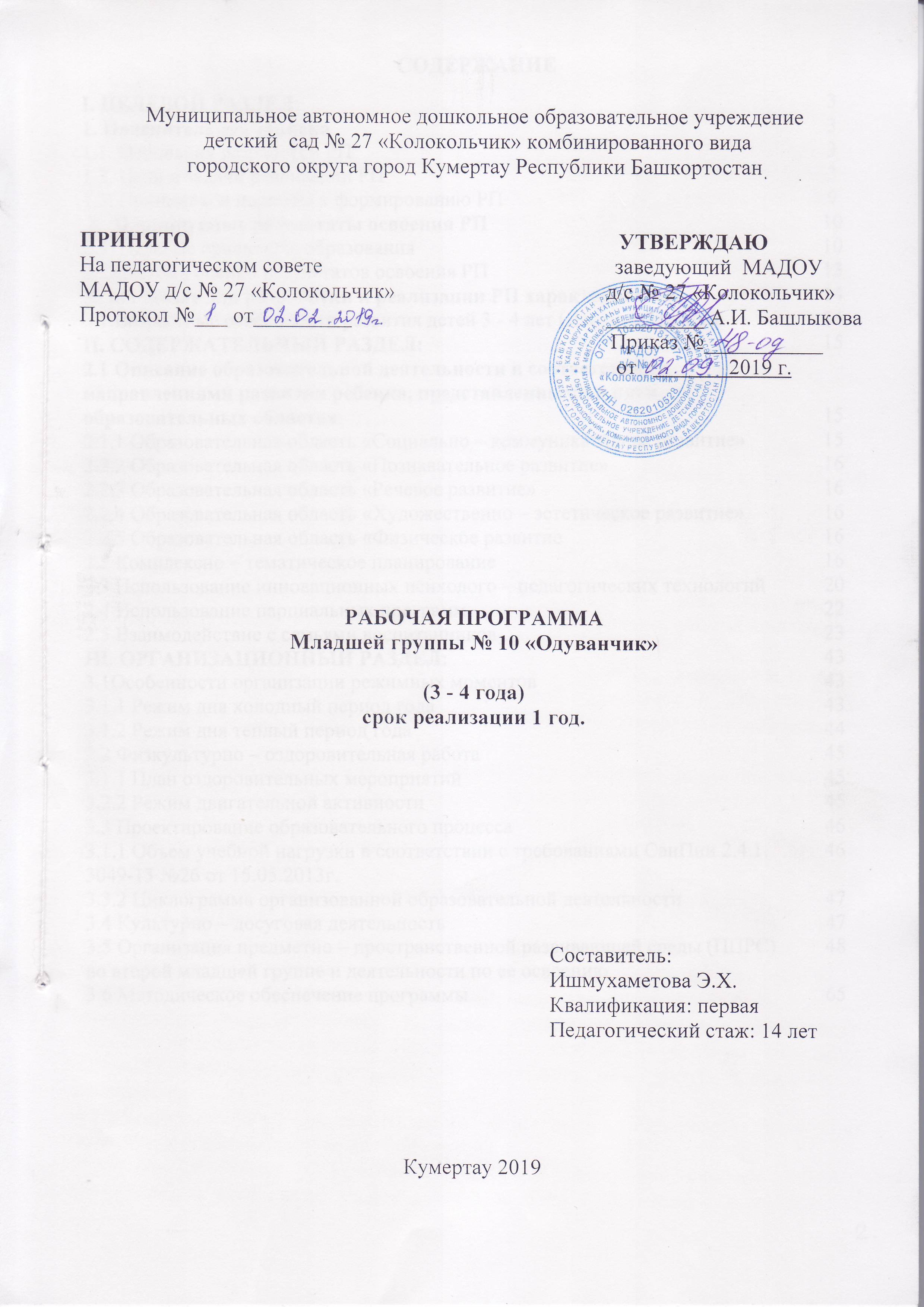 ПРИНЯТО                                                                               УТВЕРЖДАЮНа педагогическом совете                                                      заведующий  МАДОУ                                                                        МАДОУ д/с № 27 «Колокольчик»                                       д/с № 27 «Колокольчик»Протокол №___ от_________                                               _________ А.И. Башлыкова                                                                                                  Приказ №___________                                                                                                   от                 2019 г.РАБОЧАЯ ПРОГРАММАМладшей группы № 10 «Одуванчик»(3 - 4 года)срок реализации 1 год.                                               Составитель:                                                            Ишмухаметова Э.Х.    Квалификация: первая    Педагогический стаж: 14 летКумертау 2019СОДЕРЖАНИЕI. ЦЕЛЕВОЙ РАЗДЕЛ1. 1. Пояснительная запискаРабочая программа (далее РП) для детей второй младшей группы МАДОУ д/с № 27 «Колокольчик» является составным компонентом Образовательной программы МАДОУ д/с № 27 «Колокольчик», характеризует систему организации образовательной деятельности педагогов, определяет ценностно-целевые ориентиры, образовательную модель и содержание образования для детей второй младшей группы.Программа разработана в соответствии с Федеральным государственным образовательным стандартом дошкольного образования (далее ФГОС ДО), утвержденным приказом Министерства образования и науки Российской Федерации от 17.10.2013г. № 1155 и с учетом Основной образовательной программы дошкольного образования «От рождения до школы», под ред. Н.Е. Вераксы, Т.С. Комаровой, М.А. Васильевой, по которой работает учреждение.1.1.1. Основания разработки РП.Нормативные правовые документы, на основе которых разработана программа:         -Федеральный закон от 29.12.2012 № 273-Ф3 «Об образовании в Российской Федерации»;- Конституция РФ, ст. 43, 72;- Конвенция о правах ребенка (1989 г.); -постановление Главного государственного санитарного врача РФ от 15.05.2013 № 26 «Об утверждении СанПиН 2.4.1.3049-13 "Санитарно- эпидемиологические требования к устройству, содержанию и организации режима работы дошкольных образовательных организаций";-приказ Минобрнауки России от 30.08.2013 № 1014 «Об утверждении Порядка организации и осуществления образовательной деятельности по основным общеобразовательным программам - образовательным программам дошкольного образования»;-приказ Минобрнауки России от 17.10.2013 № 1155 «Об утверждении Федерального государственного образовательного стандарта дошкольного образования»-Устав МАДОУ д/с; №27 «Колокольчик»-Положение о рабочей программе.1.1.2. Цели и задачи РПОсновные цели РП соответствуют ФГОС дошкольного образования (п.1.5.ФГОС ДО):-повышение социального статуса дошкольного образования;-обеспечение государством равенства возможностей для каждого ребенка в получении качественного дошкольного образования;-обеспечение государственных гарантий уровня и качества дошкольного образования на основе единства обязательных требований к условиям реализации образовательных программ дошкольного образования, их структуре и результатам их освоения;-сохранение единства образовательного пространства Российской Федерации относительно уровня дошкольного образования.Особое внимание в Программе уделяется развитию личности ребенка, сохранению и укреплению здоровья детей, а также воспитанию у дошкольников таких качеств, как патриотизм, активная жизненная позиция, творческий подход в решении различных жизненных ситуаций, уважение к традиционным ценностям.     -   формировать у ребёнка чувство любви к Родине, к своим близким.     -  воспитывать уважительное отношение к культуре, к традициям, к обычаям народов Башкортостана. Целью  РП является:- создание благоприятных условий для полноценного проживания каждым ребенком дошкольного детства- создание условий для формирования у детей основ базовой культуры личности, всестороннего развития психических и физических качеств каждого ребёнка в соответствии с возрастными и индивидуальными особенностями- подготовка дошкольников к жизни в современном обществе- обеспечение безопасности жизнедеятельности дошкольника          Цели Рабочей программы реализуются в процессе разнообразных видов детской деятельности:- образовательная деятельность, которая   осуществляется  в процессе организации различных видов детской деятельности  - игровой, коммуникативной, трудовой, познавательно-исследовательской, продуктивной, музыкально-художественной, чтения художественной литературы;- образовательная деятельность, осуществляемая в ходе режимных моментов.- самостоятельная деятельность детей; - взаимодействие с семьями детей по реализации образовательной программы.Для достижения целей программы первостепенное значение имеют:- забота о здоровье, эмоциональном благополучии и своевременном всестороннем развитии каждого ребенка;- создание в группах атмосферы гуманного и доброжелательного отношения ко всем воспитанникам, что позволит растить их общительными, добрыми, любознательными, инициативными, стремящимися к самостоятельности и творчеству;- максимальное использование разнообразных видов детской деятельности; их интеграции в целях повышения эффективности образовательного процесса;творческая организация процесса воспитания и обучения;- вариативность использования образовательного материала, позволяющая развивать творчество в соответствии с интересами и наклонностями каждого ребенка;- уважительное отношение к результатам детского творчества;- единство подходов к воспитанию детей в условиях ДОУ и семьи;- соблюдение в работе детского сада и начальной школы преемственности, исключающей умственные и физические перегрузки в содержании образования детей дошкольного возраста, обеспечивающей отсутствие давления предметного обучения.Программные задачи по образовательным областям.Образовательная область «Социально-коммуникативное развитие»«Социально-коммуникативное развитие направлено на усвоение норм и ценностей, принятых в обществе, включая моральные и нравственные ценности; развитие общения и взаимодействия ребенка с взрослыми и сверстниками; становление самостоятельности, целенаправленности и саморегуляции собственных действий; развитие социального и эмоционального интеллекта, эмоциональной отзывчивости, сопереживания, формирование готовности к совместной деятельности со сверстниками, формирование уважительного отношения и чувства принадлежности к своей семье и к сообществу детей и взрослых в Организации; формирование позитивных установок к различным видам труда и творчества; формирование основ безопасного поведения в быту, социуме, природе» (п.2.6.ФГОС ДО).Формировать культурно-гигиенические навыки и навыки самообслуживания, используя народные потешки и сказки.Расширять представления о народных играх и игрушках.Основные цели и задачиСоциализация, развитие общения, нравственное воспитание. Усвоение норм и ценностей, принятых в обществе, воспитание моральных и нравственных качеств ребенка, формирование умения правильно оценивать свои поступки и поступки сверстников.Развитие общения и взаимодействия ребенка с взрослыми и сверстниками, развитие социального и эмоционального интеллекта, эмоциональной отзывчивости, сопереживания, уважительного и доброжелательного отношения к окружающим.Формирование готовности детей к совместной деятельности, развитие умения договариваться, самостоятельно разрешать конфликты со сверстниками.Ребенок в семье и сообществе. Формирование образа Я, уважительного отношения и чувства принадлежности к своей семье и к сообществу детей и взрослых в организации; формирование гендерной, семейной принадлежности.Самообслуживание, самостоятельность, трудовое воспитание.Развитие навыков самообслуживания; становление самостоятельности, целенаправленности и саморегуляции собственных действий.Воспитание культурно-гигиенических навыков.Формирование позитивных установок к различным видам труда и творчества, воспитание положительного отношения к труду, желания трудиться.Воспитание ценностного отношения к собственному труду, труду других людей и его результатам. Формирование умения ответственно относиться к порученному заданию (умение и желание доводить дело до конца, стремление сделать его хорошо).Формирование первичных представлений о труде взрослых, его роли в обществе и жизни каждого человека.Формирование основ безопасности. Формирование первичных представлений о безопасном поведении в быту, социуме, природе. Воспитание осознанного отношения к выполнению правил безопасности.Формирование осторожного и осмотрительного отношения к потенциально опасным для человека и окружающего мира природы ситуациям.Формирование представлений о некоторых типичных опасных ситуациях и способах поведения в них.Формирование элементарных представлений о правилах безопасности дорожного движения; воспитание осознанного отношения к необходимости выполнения этих правил.Образовательная область «Познавательное развитие»«Познавательное развитие предполагает развитие интересов детей, любознательности и познавательной мотивации; формирование познавательных действий, становление сознания; развитие воображения и творческой активности; формирование первичных представлений о себе, других людях, объектах окружающего мира, о свойствах и отношениях объектов окружающего мира (форме, цвете, размере, материале, звучании, ритме, темпе, количестве, числе, части и целом, пространстве и времени, движении и покое, причинах и следствиях и др.), о малой родине и Отечестве, представлений о социокультурных ценностях нашего народа, об отечественных традициях и праздниках, о планете Земля как общем доме людей, об особенностях ее природы, многообразии стран и народов мира»(п.2.6.ФГОС ДО).Формировать представления детей об объектах и явлениях живой и неживой природы родного края; о диких и домашних животных; особенностях их  образа жизни; необходимости заботы о них.Формировать представления о сенсорных эталонах; цветах спектра, геометрически фигурах, отношениях по величине с учетом регионального компонента и поддерживать использование их в самостоятельной деятельности.Формировать первичные представления о себе, имени, семье, половой принадлежности, о любимых занятиях родителей.Формировать элементарные представления о месте, где ребёнок родился, проживает (село, город).Образовательная область «Речевое развитие»«Речевое развитие включает владение речью как средством общения и культуры; обогащение активного словаря; развитие связной, грамматически правильной диалогической и монологической речи; развитие речевого творчества; развитие звуковой и интонационной культуры речи, фонематического слуха; знакомство с книжной культурой, детской литературой, понимание на слух текстов различных жанров детской литературы; формирование звуковой аналитико-синтетической активности как предпосылки обучения грамоте» (п.2.6.ФГОС ДО).Основные цели и задачи.Развитие речи. Развитие свободного общения с взрослыми и детьми, овладение конструктивными способами и средствами взаимодействия с окружающими.Развитие всех компонентов устной речи детей: грамматического строя речи, связной речи — диалогической и монологической форм; формирование словаря, воспитание звуковой культуры речи.Практическое овладение воспитанниками нормами речи.Художественная литература. Воспитание интереса и любви к чтению; развитие литературной речи.Воспитание желания и умения слушать художественные произведения, следить за развитием действия.На основе обогащения представлений о ближайшем окружении продолжить расширять и активизировать словарный запас детей на родном языке. Уточнять названия и назначения предметов одежды, обуви, головных уборов, посуды, мебели, видов транспорта на родном языке; учить понимать обобщающие слова. Формировать навыки использования в речи простых нераспространенных предложений и предложения с однородными членами. Формировать навыки построения небольших связных рассказов самостоятельно или с помощью педагога.Знакомить с произведениями детских писателей и поэтов Республики Башкортостан, фольклором башкирского народа. Формировать интерес к слушанию произведений разных жанров через рассматривание иллюстраций. Учить устанавливать легко осознаваемые причинные связи в сюжете. Способствовать участию в играх драматизациях по мотивам знакомых сказок.Образовательная область «Физическое развитие»«Физическое развитие включает приобретение опыта в следующих видах деятельности детей: двигательной, в том числе связанной с выполнением упражнений, направленных на развитие таких физических качеств, как координация и гибкость; способствующих правильному формированию опорно-двигательной системы организма, развитию равновесия, координации движения, крупной и мелкой моторики обеих рук, а также с правильным, не наносящим ущерба организму, выполнением основных движений (ходьба, бег мягкие прыжки, повороты в обе стороны), формирование начальных представлений о некоторых видах спорта, овладение подвижными играми с правилами; становление целенаправленности и саморегуляции в двигательной сфере; становление ценностей здорового образа жизни, овладение его элементарными нормами и правилами (в питании, двигательном режиме, закаливании, при формировании полезных привычек и др.)» (п.2.6.ФГОС ДО)Основные цели и задачи.Формирование начальных представлений о здоровом образе жизни.Формирование у детей начальных представлений о здоровом образе жизни.Физическая культура. Сохранение, укрепление и охрана здоровья детей; повышение умственной и физической работоспособности, предупреждение утомления.Обеспечение гармоничного физического развития, совершенствование умений и навыков в основных видах движений, воспитание красоты, грациозности, выразительности движений, формирование правильной осанки.Формирование потребности в ежедневной двигательной деятельности. Развитие инициативы, самостоятельности и творчества в двигательной активности, способности к самоконтролю, самооценке при выполнении движений.Развитие интереса к участию в подвижных и спортивных играх и физических упражнениях, активности в самостоятельной двигательной деятельности; интереса и любви к спорту.Развивать двигательные навыки: ходить и бегать свободно, не шаркая ногами, соблюдать координацию движений рук и ног; строится в круг, в колонну по одному.Формировать умения отталкиваться двумя ногами и мягко приземляться в прыжках; ловить мяч двумя руками одновременно, закреплять умения ползать, лазать, подражая движением разных сказочных животных, птиц.Прививать желание участвовать в подвижных играх и выполнять правила игр.Образовательная область «Художественно-эстетическое развитие»«Художественно-эстетическое развитие предполагает развитие предпосылок ценностно-смыслового восприятия и понимания произведений искусства (словесного, музыкального, изобразительного), мира природы; становление эстетического отношения к окружающему миру; формирование элементарных представлений о видах искусства; восприятие музыки, художественной литературы, фольклора; стимулирование сопереживания персонажам художественных произведений; реализацию самостоятельной творческой деятельности детей (изобразительной, конструктивно-модельной, музыкальной и др.)» (п.2.6.ФГОС ДО)Основные цели и задачи.Формирование интереса к эстетической стороне окружающей действительности, эстетического отношения к предметам и явлениям окружающего мира, произведениям искусства; воспитание интереса к художественно - творческой деятельности.Развитие эстетических чувств детей, художественного восприятия, образных представлений, воображения, художественно-творческих способностей.Развитие детского художественного творчества, интереса к самостоятельной творческой деятельности (изобразительной, конструктивно-модельной, музыкальной и др.); удовлетворение потребности детей в самовыражении.Приобщение к искусству. Развитие эмоциональной восприимчивости, эмоционального отклика на литературные и музыкальные произведения, красоту окружающего мира, произведения искусства.Приобщение детей к народному и профессиональному искусству (словесному, музыкальному, изобразительному, театральному, к архитектуре) через ознакомление с лучшими образцами отечественного и мирового искусства; воспитание умения понимать содержание произведений искусства.Формирование элементарных представлений о видах и жанрах искусства, средствах выразительности в различных видах искусства.Изобразительная деятельность. Развитие интереса к различным видам изобразительной деятельности; совершенствование умений в рисовании, лепке, аппликации, прикладном творчестве.Воспитание эмоциональной отзывчивости при восприятии произведений изобразительного искусства.Воспитание желания и умения взаимодействовать со сверстниками при создании коллективных работ.Конструктивно-модельная деятельность. Приобщение к конструированию; развитие интереса к конструктивной деятельности, знакомство с различными видами конструкторов.Воспитание умения работать коллективно, объединять свои поделки в соответствии с общим замыслом, договариваться, кто какую часть работы будет выполнять.Музыкальная деятельность. Приобщение к музыкальному искусству; развитие предпосылок ценностно-смыслового восприятия и понимания музыкального искусства; формирование основ музыкальной культуры, ознакомление с элементарными музыкальными понятиями, жанрами; воспитание эмоциональной отзывчивости при восприятии музыкальных произведений.Развитие музыкальных способностей: поэтического и музыкального слуха, чувства ритма, музыкальной памяти; формирование песенного, музыкального вкуса.Воспитание интереса к музыкально-художественной деятельности, совершенствование умений в этом виде деятельности.Развитие детского музыкально-художественного творчества, реализация самостоятельной творческой деятельности детей; удовлетворение потребности в самовыражении.Знакомить детей с предметами башкирского быта - игрушкой, посудой,   одеждой, обувью и другими.Упражнять в проведении прямых линий в рисовании и аппликации полотенец, дорожек, украшении подола платья, камзола и линии пересеченные вертикально и горизонтально, печатание пальцем, рисование по шаблону.Учить лепить угощения для кукол путем скатывания (блины, бауыр- сак, сак-сак).1.1.3. Принципы и подходы к формированию РП Основные принципы дошкольного образования, определенные ФГОС дошкольного образования (п.1.4.ФГОС ДО):- полноценное проживание ребенком всех этапов - детства (младенческого, раннего и дошкольного возраста), обогащение (амплификация) детского развития; -построение образовательной деятельности на основе индивидуальных особенностей каждого ребенка, в рамках которой ребенок активно выбирает содержание своего образования, становится субъектом образования (далее - индивидуализация дошкольного образования);-содействие и сотрудничество детей и взрослых, признание ребенка полноценным участником (субъектом) образовательных отношений;-поддержка инициативы детей в различных видах деятельности;-сотрудничество организации с семьей;-приобщение детей к социокультурным нормам, традициям семьи, общества и государства;-стимулирование познавательных интересов и действий ребенка в различных видах деятельности;-возрастная адекватность дошкольного образования (соответствие условий, требований, методов возрасту и особенностям развития);-учет этнокультурной ситуации развития детей.)Рабочая программа:- соответствует принципу развивающего образования, целью которого является развитие ребенка;- сочетает принципы научной обоснованности и практической применимости;- соответствует критериям полноты, необходимости и достаточности (позволяя решать поставленные цели и задачи при использовании разумного «минимума» материала);- обеспечивает единство воспитательных, развивающих и обучающих целей и задач процесса образования детей дошкольного возраста, в ходе реализации которых формируются такие качества, которые являются ключевыми в развитии дошкольников;- строится с учетом принципа интеграции образовательных областей в соответствии с возрастными возможностями и особенностями детей, спецификой и возможностями образовательных областей;- основывается на комплексно-тематическом принципе построения образовательного процесса;- предусматривает решение программных образовательных задач в совместной деятельности взрослого и детей и самостоятельной деятельности дошкольников не только в рамках непосредственно образовательной деятельности, но и при проведении режимных моментов в соответствии со спецификой дошкольного образования;- предполагает построение образовательного процесса на адекватных возрасту формах работы с детьми. Основной формой работы с дошкольниками и ведущим видом их деятельности является игра;- допускает варьирование образовательного процесса в зависимости от региональных особенностей;- строится с учетом соблюдения преемственности между всеми возрастными дошкольными группами и между детским садом и начальной школой.1.2. Планируемые результаты освоения программы.1.2.1. Целевые ориентиры образования Целевые ориентиры образования в младенческом и раннем возрасте.(п.4.6.ФГОС ДО)• Ребенок интересуется окружающими предметами и активно действует с ними; эмоционально вовлечен в действия с игрушками и другими предметами, стремится проявлять настойчивость в достижении результата своих действий. Использует специфические, культурно фиксированные предметные действия, знает назначение бытовых предметов (ложки, расчески, карандаша и пр.) и умеет пользоваться ими. Владеет простейшими навыками самообслуживания; стремится проявлять самостоятельность в бытовом и игровом поведении; проявляет навыки опрятности. Проявляет отрицательное отношение к грубости, жадности. Соблюдает правила элементарной вежливости (самостоятельно или по напоминанию говорит «спасибо», «здравствуйте», «до свидания», «спокойной ночи» (в семье, в группе)); имеет первичные представления об элементарных правилах поведения в детском саду, дома, на улице и старается соблюдать их. Владеет активной речью, включенной в общение; может обращаться с вопросами и просьбами, понимает речь взрослых; знает названия окружающих предметов и игрушек. Речь становится полноценным средством общения с другими детьми. Стремится к общению со взрослыми и активно подражает им в движениях и действиях; появляются игры, в которых ребенок воспроизводит действия взрослого. Эмоционально откликается на игру, предложенную взрослым, принимает игровую задачу. Проявляет интерес к сверстникам; наблюдает за их действиями и подражает им. Умеет играть рядом со сверстниками, не мешая им. Проявляет интерес к совместным играм небольшими группами. Проявляет интерес к окружающему миру природы, с интересом участвует в сезонных наблюдениях. Проявляет интерес к стихам, песням и сказкам, рассматриванию картинок, стремится двигаться под музыку; эмоционально откликается на различные произведения культуры и искусства. С пониманием следит за действиями героев кукольного театра; проявляет желание участвовать в театрализованных и сюжетно-ролевых играх. Проявляет интерес к продуктивной деятельности (рисование, лепка, конструирование, аппликация). У ребенка развита крупная моторика, он стремится осваивать различные виды движений (бег, лазанье, перешагивание и пр.). С интересом участвует в подвижных играх с простым содержанием, несложными движениями.Целевые ориентиры на этапе завершения дошкольного образования Ребенок овладевает основными культурными средствами, способами деятельности, проявляет инициативу и самостоятельность в разных видах деятельности — игре, общении, познавательно-исследовательской деятельности, конструировании и др.; способен выбирать себе род занятий, участников по совместной деятельности. Ребенок обладает установкой положительного отношения к миру, к разным видам труда, другим людям и самому себе, обладает чувством собственного достоинства; активно взаимодействует со сверстниками и взрослыми, участвует в совместных играх.Способен договариваться, учитывать интересы и чувства других, сопереживать неудачам и радоваться успехам других, адекватно проявляет свои чувства, в том числе чувство веры в себя, старается разрешать конфликты. Умеет выражать и отстаивать свою позицию по разным вопросам.Способен сотрудничать и выполнять как лидерские, так и исполнительские функции в совместной деятельности. Понимает, что все люди равны вне зависимости от их социального происхождения, этнической принадлежности, религиозных и других верований, их физических и психических особенностей. Проявляет эмпатию по отношению к другим людям, готовность прийти на помощь тем, кто в этом нуждается. Проявляет умение слышать других и стремление быть понятым другими. Ребенок обладает развитым воображением, которое реализуется в разных видах деятельности, и прежде всего в игре; владеет разными формами и видами игры, различает условную и реальную ситуации; умеет подчиняться разным правилам и социальным нормам. Умеет распознавать различные ситуации и адекватно их оценивать. Ребенок достаточно хорошо владеет устной речью, может выражать свои мысли и желания, использовать речь для выражения своих мыслей, чувств и желаний, построения речевого высказывания в ситуации общения, выделять звуки в словах, у ребенка складываются предпосылки грамотности. У ребенка развита крупная и мелкая моторика; он подвижен, вынослив, владеет основными движениями, может контролировать свои движения и управлять ими. Ребенок способен к волевым усилиям, может следовать социальным нормам поведения и правилам в разных видах деятельности, во взаимоотношениях со взрослыми и сверстниками, может соблюдать правила безопасного поведения и навыки личной гигиены. Проявляет ответственность за начатое дело. Ребенок проявляет любознательность, задает вопросы взрослым и сверстникам, интересуется причинно-следственными связями, пытается самостоятельно придумывать объяснения явлениям природы и поступкам людей; склонен наблюдать, экспериментировать. Обладает начальными знаниями о себе, о природном и социальном мире, в котором он живет; знаком с произведениями детской литературы, обладает элементарными представлениями из области живой природы, естествознания, математики, истории и т. п.; способен к принятию собственных решений, опираясь на свои знания и умения в различных видах деятельности. Открыт новому, то есть проявляет стремления к получению знаний, положительной мотивации к дальнейшему обучению в школе, институте. Проявляет уважение к жизни (в различных ее формах) и заботу об окружающей среде. Эмоционально отзывается на красоту окружающего мира, произведения народного и профессионального искусства (музыку, танцы, театральную деятельность, изобразительную деятельность и т. д.). Проявляет патриотические чувства, ощущает гордость за свою страну, ее достижения, имеет представление о ее географическом разнообразии, многонациональности, важнейших исторических событиях. Имеет первичные представления о себе, семье, традиционных семейных ценностях, включая традиционные гендерные ориентации, проявляет уважение к своему и противоположному полу. Соблюдает элементарные общепринятые нормы, имеет первичные ценностные представления о том, «что такое хорошо и что такое плохо», стремится поступать хорошо; проявляет уважение к старшим и заботу о младших. Имеет начальные представления о здоровом образе жизни. Воспринимает здоровый образ жизни как ценность.1.2.2. Система оценки результатов освоения РП (п.3.2.1.ФГОС ДО)При реализации Программы может проводиться оценка индивидуального развития детей. Такая оценка производится педагогическим работником в рамках педагогической диагностики (оценки индивидуального развития детей дошкольного возраста, связанной с оценкой эффективности педагогических действий и лежащей в основе их дальнейшего планирования).Результаты педагогической диагностики (мониторинга) могут использоваться исключительно для решения следующих образовательных задач: индивидуализации образования (в том числе поддержки ребёнка, построения его образовательной траектории или профессиональной коррекции особенностей его развития); оптимизации работы с группой детей.В МАДОУ д/с № 27 «Колокольчик» используется инновационная  педагогическая диагностика по И.Н. Верещагиной. Новизна определяется тем, что она разработана с учетом образовательных областей и их приоритетных направлений (согласно ФГОС).В каждой образовательной области в контексте определенных направлений выделены уровни эффективности педагогических воздействий, т.е. диагностика предполагает не ранжирование детей по их достижениям, а выявление целесообразности и полноты использования педагогами образовательных ресурсов для обеспечения развития каждого ребенка. С учетом того факта, что в раннем и дошкольном возрасте основные линии психического развития находятся в стадии становления и, как следствие, их показатели могут быть недостаточно устойчивы, зависимы от особенностей микросоциума, здоровья ребенка, его эмоционального состояния на момент диагностики, мы предлагаем ввести наряду с устоявшейся уровневой градацией (высокий, средний, низкий, низший уровень) промежуточные уровни эффективности педагогических воздействий: средний/высокий, низкий/средний, низший/низкий. Это позволяет сделать выводы точнее. Предлагаемая модель педагогического мониторинга предполагает, что на основе полученных диагностических данных будет скорректирован образовательный процесс в отношении и конкретного ребенка, и группы детей в целом. Содержание уровней разработано с учетом преемственности в отношении каждой возрастной группы от 2 до 7 лет, что позволяет сделать педагогический мониторинг систематическим, «пролонгированным» и отразить историю развития каждого ребенка в условиях образовательной деятельности в ДОО.Педагогическая диагностика проводится во всех возрастных группах 2 раза в год – в начале года и в конце.  На основании полученных результатов в начале учебного года педагоги проектируют образовательную деятельность с детьми каждой возрастной группы, а также планируют индивидуальную работу по образовательным областям с теми детьми, которые требуют особой педагогической поддержки. В середине учебного года педагогическая диагностика проводится только с детьми «групп риска». В конце учебного года организуется итоговая диагностика. Проводится сравнительный анализ результатов на начало и конец учебного года, показывающий эффективность педагогических воздействий. Данные обсуждаются и интерпретируются, выявляются причины недостатков, определяются ресурсы и пути для их минимизации. Таким образом, определяется основа для конструирования образовательного процесса на новый учебный год.1.3. Значимые для разработки и реализации РП характеристики.1.3.1. Возрастные особенности развития детей 3-4 лет (вторая младшая группа)В возрасте 3-4 лет ребенок постепенно выходит за пределы семейного круга. Его общение становится внеситуативным. Взрослый становится для ребенка не только членом семьи, но и носителем определенной общественной функции. Желание ребенка выполнять такую же функцию приводит к противоречию с его реальными возможностями. Это противоречие 91 разрешается через развитие игры, которая становится ведущим видом деятельности в дошкольном возрасте. Главной особенностью игры является ее условность: выполнение одних действий с одними предметами предполагает их отнесенность к другим действиям с другими предметами. Основным содержанием игры младших дошкольников являются действия с игрушками и предметами-заместителями. Продолжительность игры небольшая. Младшие дошкольники ограничиваются игрой с одной-двумя ролями и простыми, неразвернутыми сюжетами. Игры с правилами в этом возрасте только начинают формироваться. Изобразительная деятельность ребенка зависит от его представлений о предмете. В этом возрасте они только начинают формироваться. Графические образы бедны. У одних детей в изображениях отсутствуют детали, у других рисунки могут быть более детализированы. Дети уже могут использовать цвет. Большое значение для развития мелкой моторики имеет лепка. Младшие дошкольники способны под руководством взрослого вылепить простые предметы. Известно, что аппликация оказывает положительное влияние на развитие восприятия. В этом возрасте детям доступны простейшие виды аппликации. Конструктивная деятельность в младшем дошкольном возрасте ограничена возведением несложных построек по образцу и по замыслу. В младшем дошкольном возрасте развивается перцептивная деятельность. Дети от использования предэталонов — индивидуальных единиц восприятия, переходят к сенсорным эталонам — культурно-выработанным средствам восприятия. К концу младшего дошкольного возраста дети могут воспринимать до 5 и более форм предметов и до 7 и более цветов, способны дифференцировать предметы по величине, ориентироваться в пространстве группы детского сада, а при определенной организации образовательного процесса — и в помещении всего дошкольного учреждения. Развиваются память и внимание. По просьбе взрослого дети могут запомнить 3-4 слова и 5-6 названий предметов. К концу младшего дошкольного возраста они способны запомнить значительные отрывки из любимых произведений. Продолжает развиваться наглядно-действенное мышление. При этом преобразования ситуаций в ряде случаев осуществляются на основе целенаправленных проб с учетом желаемого результата. Дошкольники способны установить некоторые скрытые связи и отношения между предметами.В младшем дошкольном возрасте начинает развиваться воображение, которое особенно наглядно проявляется в игре, когда одни объекты выступают в качестве заместителей других. Взаимоотношения детей обусловлены нормами и правилами. В результате целенаправленного воздействия они могут усвоить относительно большое количество норм, которые выступают основанием для оценки собственных действий и действий других детей. Взаимоотношения детей ярко проявляются в игровой деятельности. Они скорее играют рядом, чем активно вступают во взаимодействие. Однако уже в этом возрасте могут наблюдаться устойчивые избирательные взаимоотношения. Конфликты между детьми возникают преимущественно по поводу игрушек. Положение ребенка в группе сверстников во многом определяется мнением воспитателя.В младшем дошкольном возрасте можно наблюдать соподчинение мотивов поведения в относительно простых ситуациях. Сознательное управление поведением только начинает складываться; во многом поведение ребенка еще ситуативно. Вместе с тем можно наблюдать и случаи ограничения собственных побуждений самим ребенком, сопровождаемые словесными указаниями. Начинает развиваться самооценка, при этом дети в значительной мере ориентируются на оценку воспитателя. Продолжает развиваться также их половая идентификация, что проявляется в характере выбираемых игрушек и сюжетов. 2. СОДЕРЖАТЕЛЬНЫЙ РАЗДЕЛ2.1. Описание образовательной деятельности в соответствии с направлениями развития ребёнка, представленными в пяти образовательных областяхСодержание психолого-педагогической работы с детьми 3-4 лет дается по образовательным областям: «Социально-коммуникативное развитие», «Познавательное развитие», «Речевое развитие», «Художественно-эстетическое развитие», «Физическое развитие». Содержание работы ориентировано на разностороннее развитие дошкольников с учетом их возрастных и индивидуальных особенностей. Задачи психолого-педагогической работы по формированию физических, интеллектуальных и личностных качеств детей решаются интегрировано в ходе освоения всех образовательных областей наряду с задачами, отражающими специфику каждой образовательной области, с обязательным психологическим сопровождением.При этом решение программных образовательных задач предусматривается не только в рамках непосредственно образовательной деятельности, но и в ходе режимных моментов — как в совместной деятельности взрослого и детей, так и в самостоятельной деятельности дошкольников.2.1.1. Образовательная область «Социально-коммуникативное развитие».(«От рождения до школы». Примерная общеобразовательная программа дошкольного образования /Под ред. Н. Е. Вераксы, Т. С. Комаровой, М. А. Васильевой, - 3 - е изд., испр. и доп. – М.: МОЗАИКА – СИНТЕЗ, 2014., стр. 46)2.1.2. Образовательная область «Познавательное развитие»(«От рождения до школы». Примерная общеобразовательная программа дошкольного образования /Под ред. Н. Е. Вераксы, Т. С. Комаровой, М. А. Васильевой, - 3 - е изд., испр. и доп. – М.: МОЗАИКА – СИНТЕЗ, 2014., стр. 63)Образовательная область «Речевое развитие»(«От рождения до школы». Примерная общеобразовательная программа дошкольного образования /Под ред. Н. Е. Вераксы, Т. С. Комаровой, М. А. Васильевой, - 3 - е изд., испр. и доп. – М.: МОЗАИКА – СИНТЕЗ, 2014., стр. 90)2.1.4. Образовательная область «Художественно-эстетическое развитие»(«От рождения до школы». Примерная общеобразовательная программа дошкольного образования /Под ред. Н. Е. Вераксы, Т. С. Комаровой, М. А. Васильевой, - 3 - е изд., испр. и доп. – М.: МОЗАИКА – СИНТЕЗ, 2014., стр. 101)2.1.5. Образовательная область «Физическое развитие»(«От рождения до школы». Примерная общеобразовательная программа дошкольного образования /Под ред. Н. Е. Вераксы, Т. С. Комаровой, М. А. Васильевой, - 3 - е изд., испр. и доп. – М.: МОЗАИКА – СИНТЕЗ, 2014., стр.132)2.2. Комплексно-тематическое планирование2.3. Использование инновационных психолого-педагогических технологий2.4. Использование парциальных программВключениепарциальныхпрограммвобразовательнуюпрограммупредставляетболееширокиевозможностидляпознавательного,социального,иличностногоразвитияребенка,эффективнодополняетосновнуюобразовательнуюпрограммудошкольногообразования.Выборпредставленныхпарциальныхпрограммобусловлензапросамиродителей,сучетомспецификиусловийосуществленияобразовательной деятельности; потребностей и интересов детей; возможностей педагогического коллектива.2.5. Взаимодействие с семьями воспитанниковВажнейшим условием обеспечения целостного развития личности ребенка является развитие конструктивного взаимодействия с семьей.Ведущая цель — создание необходимых условий для формирования ответственных взаимоотношений с семьями воспитанников и развития компетентности родителей (способности разрешать разные типы социально-педагогических ситуаций, связанных с воспитанием ребенка); обеспечение права родителей на уважение и понимание, на участие в жизни детского сада.Родителям и воспитателям необходимо преодолеть субординацию, монологизм в отношениях друг с другом, отказаться от привычки критиковать друг друга, научиться видеть друг в друге не средство решения своих проблем, а полноправных партнеров, сотрудников.Основные задачи взаимодействия детского сада с семьей: изучение отношения педагогов и родителей к различным вопросам воспитания, обучения, развития детей, условий организации разнообразной деятельности в детском саду и семье знакомство педагогов и родителей с лучшим опытом воспитания в детском саду и семье, а также с трудностями, возникающими в семейном и общественном воспитании дошкольников; информирование друг друга об актуальных задачах воспитания и обучения детей и о возможностях детского сада и семьи в решении данных задач; создание в детском саду условий для разнообразного по содержанию и формам сотрудничества, способствующего развитию конструктивного взаимодействия педагогов и родителей с детьми; привлечение семей воспитанников к участию в совместных с педагогами мероприятиях, организуемых в районе (городе, области); поощрение родителей за внимательное отношение к разнообразным стремлениям и потребностям ребенка, создание необходимых условий для их удовлетворения в семье.ПЕРСПЕКТИВНЫЙ ПЛАН  РАБОТЫ С РОДИТЕЛЯМИНА 2019-2020 УЧЕБНЫЙ ГОДПЛАН  РОДИТЕЛЬСКИХ  СОБРАНИЙПлан взаимодействия с семьями воспитанниковна 2019/2020 учебный годПродолжение табл.Продолжение табл.Продолжение табл.Продолжение табл.Продолжение табл.Продолжение табл.Продолжение табл.Продолжение табл.Продолжение табл.3. ОРГАНИЗАЦИОННЫЙ РАЗДЕЛ 3.1. Особенности организации режимных моментовОсуществляя режимные моменты, необходимо учитывать индивидуальные особенности детей (длительность сна, вкусовые предпочтения, темп деятельности и т. д.). Приближенный к индивидуальным особенностям ребенка режим детского сада способствует его комфорту, хорошему настроению и активности.Прием пищи. Не следует заставлять детей есть, важно, чтобы они ели с аппетитом. Дети едят охотнее, если предоставлять им право выбора блюд (хотя бы из двух блюд). Надо учитывать, что дети едят с разной скоростью, поэтому следует предоставлять им возможность принимать пищу в своем темпе.Недопустимо заставлять ребенка сидеть за столом в ожидании еды или после ее приема. Поев, ребенок может поблагодарить и заняться самостоятельными играми.Прогулка. Для укрепления здоровья детей, удовлетворения их потребности в двигательной активности, профилактики утомления необходимы ежедневные прогулки.Нельзя сокращать продолжительность прогулки. Важно обеспечить достаточное пребывание детей на свежем воздухе в течение дня.Ежедневное чтение. В режиме дня целесообразно выделить постоянное время для ежедневного чтения детям. Читать следует не только художественную литературу, но и познавательные книги, детские иллюстрированные энциклопедии, рассказы для детей по истории и культуре родной страны и зарубежных стран. Чтение книг и обсуждение прочитанного помогает на примере литературных героев воспитывать в детях социально-нравственные качества, избегая нудных и бесполезных поучений и нотаций. При этом нельзя превращать чтение в занятие - у ребенка всегда должен быть выбор: слушать или заниматься своими делами. Задача педагога - сделать процесс чтения увлекательным и интересным для всех детей.Дневной сон. Необходимо создавать условия для полноценного дневного сна детей. Для этого в помещении, где спят дети, следует создать спокойную, тихую обстановку, обеспечить постоянный приток свежего воздуха. Кроме того, быстрому засыпанию и глубокому сну способствуют полноценная двигательная активность в течение дня и спокойные тихие игры, снимающие перевозбуждение.3.1.1. Режим дня холодный период года вторая младшая группа №10 «Одуванчик»3.1.2. Режим дня теплый период года вторая младшая группа №10 «Одуванчик» 3.2. Физкультурно – оздоровительная работа 3.2.1. План оздоровительных мероприятий 3.2.2. Режим двигательной активности 3.3. Проектирование образовательного процесса3.3.1. Объем учебной нагрузки в соответствии с требованиями СанПин 2.4.1. 3049-13 №26 от 15.05.2013г. 3.3.2. Циклограмма организованной образовательной деятельности 3.4. Культурно – досуговая деятельность вторая младшая группа3.5. Организация предметно – пространственной развивающей среды (ППРС) во второй младшей группе и деятельности по ее освоениюГрупповое помещение условно подразделяется на три зоны: Спокойная зона: «Центр познания», «Уголок уединения», «Центр книги», «Центр природы». Зона средней интенсивности: «Центр конструирования», «Центр воды и песка», «Лаборатория», «Центр социально-эмоционального развития», «Центр ИЗО-деятельности».  Зона насыщенного движения: «Центр двигательной активности», «Центр музыки», «Центр театра», «Центр игры».Продолжение табл.Продолжение табл.Продолжение табл.Продолжение табл.Продолжение табл.Продолжение табл. Продолжение табл. Продолжение табл. Продолжение табл. Продолжение табл. Продолжение табл. Продолжение табл. Продолжение табл.Продолжение табл. 3.6. Методическое обеспечение программы Комплексные занятия по программе «От рождения до школы» под редакцией Н. Е. Вераксы, М. А. Васильевой, Т. С. Комаровой. Младшая группа (от 3 до 4 лет) / авт. – сост. Т. В. Ковригина, М. В. Косьяненко, О. В. Павлова. – Изд. 2-е. – Волгоград: Учитель, 2017. – 269 с.Гербова, В. В. Развитие речи в детском саду. Младшая группа. – М.: МОЗАИКА-СИНТЕЗ, 2017. – 96 с.: цв. вкл.Соломенникова О. А. Занятия по формированию элементарных экологических представлений во второй младшей группе детского сада. Конспекты занятий. – М.: МОЗАИКА-СИНТЕЗ, 2010. – 48 с.Дыбина О.В.Ознакомление с предметным и социальным окружением. Младшая группа. – М.: МОЗАИКА-СИНТЕЗ, 2017. – 80 с.Комарова, Т. С. Изобразительная деятельность в детском саду. Младшая группа. – М.: МОЗАИКА-СИНТЕЗ, 2017. – 112 с.: цв. вкл.От рождения до школы. Примерная общеобразовательная программа  дошкольного  образования  /  под ред.  Н. Е. Вераксы,  Т. С. Комаровой, М. А. Васильевой. – М.: Мозаика-Синтез, 2014.Помораева И. А., Позина В. А. Формирование элементарных математических представлений: Младшая группа. - М.: МОЗАИКА-СИНТЕЗ, 2017. – 64 с.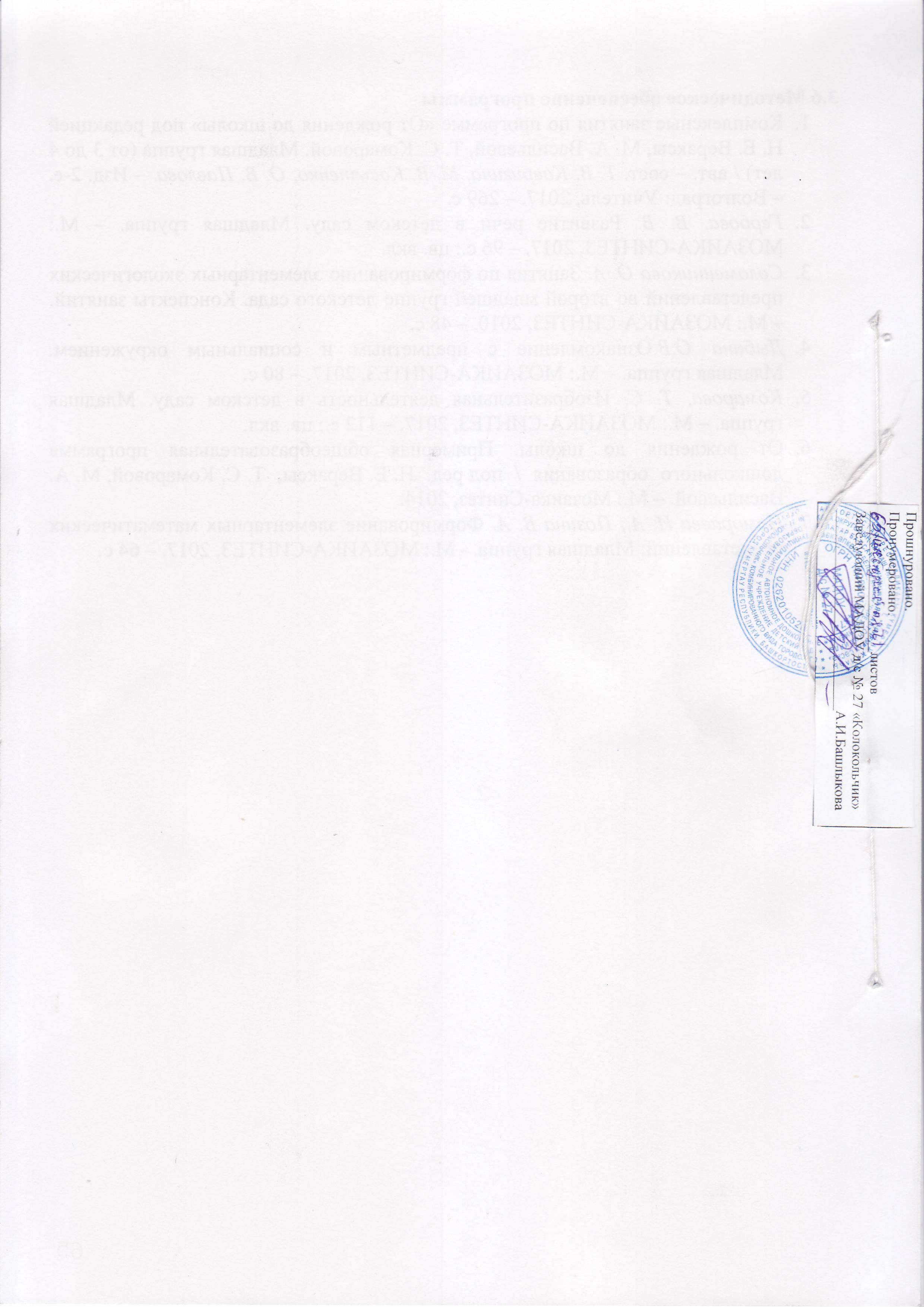 I. ЦЕЛЕВОЙ РАЗДЕЛ:1.1. Пояснительная записка331.1.1. Основания разработки РП31.1.2. Цели и задачи реализации РП31.1.3. Принципы и подходы к формированию РП91.2.  Планируемые результаты освоения РП1.2.1. Целевые ориентиры образования10101.2.2.Система оценки результатов освоения РП131.3. Значимые для разработки и реализации РП характеристики1.3.1.Возрастные особенности развития детей 3 - 4 лет (младшая группа)1414II. СОДЕРЖАТЕЛЬНЫЙ РАЗДЕЛ:2.1. Описание образовательной деятельности в соответствии с направлениями развития ребенка, представленными в пяти образовательных областях2.1.1. Образовательная область «Социально – коммуникативное развитие»1515152.1.2.Образовательная область «Познавательное развитие»162.1.3. Образовательная область «Речевое развитие»162.1.4. Образовательная область «Художественно – эстетическое развитие»162.1.5. Образовательная область «Физическое развитие162.2. Комплексно – тематическое планирование162.3. Использование инновационных психолого – педагогических технологий202.4. Использование парциальных программ222.5. Взаимодействие с семьями воспитанников23III. ОРГАНИЗАЦИОННЫЙ РАЗДЕЛ:3.1. Особенности организации режимных моментов43433.1.1. Режим дня холодный период года433.1.2. Режим дня теплый период года443.2. Физкультурно – оздоровительная работа453.2.1. План оздоровительных мероприятий453.2.2. Режим двигательной активности453.3. Проектирование образовательного процесса463.3.1. Объем учебной нагрузки в соответствии с требованиями СанПин 2.4.1. 3049-13 №26 от 15.05.2013г.463.3.2. Циклограмма организованной образовательной деятельности 473.4. Культурно – досуговая деятельность473.5. Организация предметно – пространственной развивающей среды (ППРС) во второй младшей группе и деятельности по ее освоению483.6. Методическое обеспечение программы 65МесяцТема, цели ООД
1-й неделиТема, цели ООД
1-й неделиТема, цели ООД
2-й неделиТема, цели ООД
3-й неделиТема, цели ООД
4-й недели122345сентябрьТема«Здравствуй, детский сад!»«Здравствуй, детский сад!»«Осень»«Дары осени»«Осень»«Листопад»сентябрьЦелиВыявить: - усвоение норм и ценностей, принятых в обществе, включая моральные и нравственные ценности; развитие общения и взаимодействия ребёнка со взрослыми и сверстниками.- формирование уважительного отношения и чувства принадлежности к своей семье и к сообществу детей, формирование позитивных установок к различным видам труда и творчества.Выявить:-формирование  познавательных действий, становление сознания, развитие воображения и творческой активности.- формирование первичных представлений о малой родине и отечестве, представлении о социально – культурных ценностях нашего народа, об отечественных традициях и праздниках, о планете Земля, как общем доме людей, многообразии стран и народов мира, формирование первичных представлений об особенностях природы.Расширять:Представления детей об осени, как о времени сбора урожая;Расширять и закреплять знания об овощах и фруктах;Познакомить с правилами безопасного поведения на природе;Воспитывать бережное отношение к природе.Продолжать расширять представление об осени, об одежде людей;Развивать умение замечать красоту осеней природы;Знакомить с характерными особенностями осенних деревьев.122345октябрьТема«Я в мире человек»«Я и моя семья»«Наш край Башкортостан»«Мой дом, мой город»«С чего начинается Родина?»«Домашние животные»«С чего начинается Родина?»«Дикие животные»октябрьЦелиФормировать-  образ Я;- элементарные представления о ЗОЖ и навыке ухода за лицом и телом.Развивать гендерные представления;Побуждать называть свои имя, фамилию, имена членов семьи, говорить о себе в первом лице;Обогащать представления о семье.Формировать представления детей о родном крае;Знакомить с символикой республики (флагом);Приобщать к культуре, традиция, прошлому;Прививать чувство гордости, любви к своей республике, малой родине.Расширять представления о природе;Познакомить с названиями домашних животных и их детенышами;Учить описывать домашнее животное.Расширять представление о природе;Познакомить с названием диких животных и их детенышами;Учить описывать диких животных.МесяцТема, цели ООД
1-й неделиТема, цели ООД
1-й неделиТема, цели ООД
2-й неделиТема, цели ООД
3-й неделиТема, цели ООД
4-й недели122345ноябрь Тема«В мире профессий»«Труд взрослых. Профессии»«Транспорт. ПДД»«Транспорт»«У природы нет плохой погоды» (поздняя осень)«Домашние животные и птицы»«День Матери»«Мамочка любимая моя»ноябрь ЦелиРасширять представление о труде взрослых;Продолжать с профессиями (шофер, почтальон, продавец, врач);Формировать интерес к профессиям родителей, подчеркивать значимость их труда.Закреплять знания о видах транспорта и его назначении (наземный, подземный, водный, воздушный);Повторить правила дорожного движения и значения сигналов светофора.Расширять знания о домашних животных и птицах;Учить называть части тела, отличать взрослых животных и детенышей, отвечать на вопросы, произносить звукоподражание;Развивать любознательность;Воспитывать бережное отношение к животным.Углублять представления о семье (ее членах);Воспитывать доброе, внимательное отношение к маме, стремление помогать ей;Учить описывать маму (человека).122345декабрьТема«Зимушка – зима, отворяй ворота»«Выпал беленький снежок»«Зимушка – зима, отворяй ворота»Звери в лесу зимой«Новый год у ворот»«Мы украсим елочку»«Новый год у ворот»«Мы украсим елочку»декабрьЦелиПознакомить с признаками зимы;Учить замечать изменения в природе;Сравнивать осенний и зимний пейзаж.Дать представление о жизни диких животных зимой;Формировать интерес к природе;Уточнить внешние признаки и повадки диких животных.Познакомить с традициями праздника Новый год;Учить описывать елочные игрушки.Продолжать приобщать детей к традициям праздника Новый год;Учить рассматривать предметы (ёлку, ёлочные игрушки);Развивать эмоционально-положительные эмоции у детей. МесяцТема, цели ООД
1-й неделиТема, цели ООД
1-й неделиТема, цели ООД
2-й неделиТема, цели ООД
3-й неделиТема, цели ООД
4-й недели122345январьТема«Рождественские каникулы»«В царстве Снежной королевы»«Зимние забавы. Вот пришел к нам снеговик»«Мы морозов не боимся»«Зимняя одежда»январьЦелиПознакомить детей с обычаями и традициями русского народа, с праздником Рождество Христово.Развивать умение и мышление;Учить рассказывать о зимних забавах;Интересоваться играми, жизнью людей в зимнее время года.Познакомить с названиями верхней одежды, обуви, головных уборов;Учить сравнивать предметы;Познакомить с основными частями предметов.122345февральТема«Зима в лесу»«Как звери и птицы готовятся к зиме. Зайка беленький сидите»«Мой дом, мой город»«Мой город»«День Защитника Отечества»«Самолеты летят»«Безопасность дома и в детском саду»февральЦелиРасширять представления детей о жизни диких животных и птиц в зимнее время года; воспитывать любовь к животным; Развивать умение устанавливать простейшие связи между сезонными изменениями в природе и поведением животных, узнавать и называть детёнышей животных, описывать внешность, «шубку» животных; Воспитывать заботливое отношение к птицам.Знакомить:- с домом;- с городом, его основными достопримечательностями;Воспитывать любовь к родному городу.Осуществлять патриотическое воспитание;Знакомить с военными профессиями.Рассказывать о ситуациях, опасных для жизни и здоровья;Знакомить с назначением, работой и правилами пользования бытовыми электроприборами.МесяцТема, цели ООД
1-й неделиТема, цели ООД
1-й неделиТема, цели ООД
2-й неделиТема, цели ООД
3-й неделиТема, цели ООД
4-й недели122345мартТема«Международный женский день»«Милая мамочка»«Мы помощники»«Посуда»«Народная культура и традиции»«Народная игрушка»«Книжкина неделя»«Устное народное творчество»мартЦелиРасширять представление о семье;Учить читать стихи о мамах.Проявлять заботу и внимание к маме, к бабушке.Расширять запас слов по теме «Посуда»;Познакомить с классификацией предметов посуды;Учить называть ее.Расширять представления о народной игрушке;Продолжать знакомство с народными промыслами и устным народным творчеством.Дать представление о различие книг по содержанию, об их значении;Формировать понимание того, что из книг можно узнать много интересного;Привлекать внимание к иллюстрированным изданиям знакомых произведений.122345апрельТема«Весна»«Космос»«Путешествие в космос»«Я здоровье берегу»«Витамины я люблю, быть здоровым я хочу»«Весна в лесу»«Лесные звери и птицы весной»апрельЦелиРасширять представления о весне;Развивать умение устанавливать простейшие связи между явлениями живой и не живой природы;Формировать представление о работах, производимых весной в саду и огороде.Знакомить с  космосом и планетами;Дать представление о первом космонавте Ю. Гагарине;Воспитывать чувство гордости за свою родину;Познакомить с профессией «космонавт»  и транспортом «ракета».Формировать навык к здоровому образу жизни;Закрепить действия, которые помогут оставаться здоровыми;Воспитывать желание закаляться и заниматься спортом.Расширять и углублять представления детей об особенности жизни диких животных и птиц в период наступления весны; Учить устанавливать простейшие связи между условиями наступающего весеннего времени года и поведением животных.МесяцТема, цели ООД
1-й неделиТема, цели ООД
1-й неделиТема, цели ООД
2-й неделиТема, цели ООД
3-й неделиТема, цели ООД
4-й недели122345майТема«Этот день мы не забудем никогда!»«Праздничный салют»«Мир вокруг нас»«Цветы»«Лето»«Насекомые»«Лето»«Здравствуй, лето!»майЦелиФормировать представление о празднике посвященном Дню Победы;Осуществлять патриотическое воспитание;Воспитывать:- любовь к Родине;- уважение к ветеранам войны.Познакомить с внешним видом цветов, их строением;Формировать навыки ухода за цветами;Воспитывать эстетическое восприятие.Познакомить с названиями насекомых и их особенностями;Учить рассказывать о них;Передавать характерные черты их строения.Расширять представления о лете;Развивать умение устанавливать простейшие связи между явлениями живой и неживой природы, вести сезонные наблюдения; Знакомить с летними видами спорта;Формировать представления о безопасном поведении в лесу и на воде;Воспитывать любовь к природе.№Название технологииЦельФормы организации1Личностно-ориентированныетехнологии- технологии, направленные, наразностороннее итворческое развитиеребёнка;- гуманно-личностнаятехнология;- технологиисотрудничества.Разностороннее,творческое развитиеребенка в соответствии с природнымиспособностями.-Игры, ООД, спортивный досуг;- Упражнения, наблюдения,экспериментальная деятельность;-Упражнения, игры, гимнастика, массаж,самомассаж;-образно-ролевые игры.2Здоровьесберегающие технологии2.1 - Медико-профuлактические;2.2 - Физкультурно-оздоровительные: -технологии сохранения здоровья;2.3 – технологии воспитания валеологической культуры или культуры здоровья; Обеспечение ребенку возможности сохранения здоровья, формирование у него необходимых знаний, умений, навыков по здоровому образу жизни (ЗОЖ).- ООД – физическая культура; -Пальчиковая гимнастика;-Гимнастика для глаз;- Артикуляционная гимнастика;- Динамическая пауза- Игры-имитации;- Подвижная, спортивная игра, игра малой подвижности;- Хороводная, народная игра;- Коммуникативная игра;- Релаксация;- Сказкотерапия;- Музыкотерапия;3Проблемно –поисковыетехнологии.ТехнологияисследовательскойдеятельностиСформировать удошкольников основные ключевые компетенции,способность кисследовательскому типу мышления.-Детское экспериментирование- Разрешение проблемных ситуаций путем рассуждения на основе наблюдений;- Самостоятельный поиск решения проблемы- наблюдения;- фиксация результатов: наблюдений,опытов, экспериментов, трудовойдеятельности;- д/игры, игровые обучающие ситуации;- трудовые поручения, действия.4Технология проектнойдеятельности(Интегрированныйметод).- Создание мотивации наконкретное познаниечерез все видыдеятельности. Развитие свободной творческой личности.Формированиеоригинальностимышления, уход отстереотипов мышленияпутем выполнениятворческихнестандартных заданий.- Осуществляется в процессе ООД поразвитию речи, ИЗО-деятельности,ФЭМП, ознакомлению с окружающиммиром, в совместной деятельности, врежимных моментах:- дидактические игры, игровыеобучающие и творчески развивающиеситуации;5Информационно-коммуникационныетехнологии (ИКТ)-Направлены на создание единогоинформационногопространства ДОУ.-Создание презентаций в программеРowerРoint для повышения эффективности образовательных занятий с детьми и педагогической компетенции у родителей в процессе проведения родительских собраний.- Создание инф. среды; - ООД с использованием икт;- Информирование родителей/общественности;распространение передового опытачерез созданные сайты;- Методические наработки к ООД сприменением ИКТ.Образовательная областьМетодическое обеспечениеСоциально-коммуникативноеразвитие«Н.Н. Авдеева, О.Л. Князева, Р.Б. Стеркина. Основы  безопасности детей дошкольного возраста, «Детство-Пресс», Санкт-Петербург, 2002.Речевое развитие  О. С. Ушакова. Программа развития речи детей дошкольного возраста в детском саду. М.: ТЦ, «Сфера», 2010. Г. Я. Затулина. Развитие речи дошкольников. Вторая младшая группа. Методическое пособие – М.: Центр педагогического образования, 2015.           ПознавательноеразвитиеН.Н.  Кондратьева, Т.А. Шиленок, Т.А. Маркова, Т. А. Виноградова. Программа экологического образования детей «Мы», «Детство-Пресс», Санкт-Петербург, 2006.Азнабаева Ф. Г., Фаизова М. И., Агзамова З. А. Академия детства: Региональная программа для дошкольных образовательных организаций Республики Башкортостан. – Уфа: Издательство ИРО РБ, 2017. Голицына Н.С. Конспекты комплексно – тематических занятий. 2-я младшая группа. Интегрированный подход. – М.: Издательство СКРИПОРИЙ 2003, 2018. – 224с.  ФизическоеразвитиеСтепаненкова Э.Я. Теория и методика физического воспитания и развития ребенка-М.: Издательский центр «Академия», 2006.Художественно-эстетическоеразвитиеКолдина Д. Н. Аппликация с детьми 3-4 лет. Конспекты занятий. – М.: МОЗАИКА–СИНТЕЗ, 2012. Колдина Д. Н. Рисование с детьми 3-4 лет. Конспекты занятий. – М.: МОЗАИКА–СИНТЕЗ, 2007. Колдина Д. Н. Лепка с детьми 3-4 лет. Конспекты занятий. – М.: МОЗАИКА–СИНТЕЗ, 2007.Лыкова И. А. Программа «Цветные ладошки» (изобразительное творчество).Срок  Тематическое планированиеПроводимые мероприятия ОтветственныеСентябрьОктябрь Ноябрь ДекабрьЯнварьФевральМарт  АпрельМай  Здравствуй, детский сад!Будем дружно вместе жить Общение с детьмиИгра - это серьёзно!Мы успешны и талантливыБудущие защитники ОтечестваНаши замечательные мамыВесна идётНаши успехи1.Индивидуальные беседы с родителями вновь поступивших детей.2. Оформление наглядной информации для родителей «Возрастные особенности детей», «Режим дня», «Расписание организованной образовательной деятельности».3. Консультация для родителей «Роль семьи и детского сада в формировании здоровья детей», «Безопасность наших малышей»4.Оформление стенда для родителей «Наш любимый, детский сад»5. Анкетирование родителей с целью выявления запросов, интересов и пожеланий при организации образовательных и воспитательных услуг в ДОУ6 «Безопасная дорога» конкурс рисунков по ПДД1.Общее родительское собрание «Основные направления воспитательно-образовательной  и оздоровительной работы с детьми на новый учебный год»2. Групповые родительские собрания   3. Выставка творческих работ детей и родителей «Родина наша - нет её краше» 4.Консультации «Права и обязанности родителей», «В семье будущий первоклассник»5.Оформление фотовыставки «Бабушка и я, лучшие друзья»  (ко Дню пожилого человека) 6. Развлечение «Осень золотая, в гости зашагала» 1.День открытых дверей.   Цель: формирование положительного имиджа д/с, демонстрация организации работы с детьми, установление партнёрских отношений с семьями.2.Консультация «Как правильно общаться с детьми»3.Выставка литературы «Библиотечка семейного чтения»4.Вернисаж «Вместе с мамой»5.Оформление папки-передвижки «Одежда детей в группе»6.Тематическое занятие «Милая мама моя»1. Общее родительское собрание2. Консультация «Копилка народных игр»,  «Как организовать выходной день с ребёнком»3. Привлечение родителей к постройкам из снега «Зимняя сказка»4. Фотовыставка в группах «Зимние игры и  развлечения»5. Оформление памятки для родителей «Чтобы не было пожара, чтобы не было беды»6. Уголок здоровья: «Профилактика гриппа, ОРЗ», «Точечный массаж при ОРЗ»7. Праздничный карнавал «К нам шагает Новый год», фотоотчёт о проведении утренников8. Родительская фотовыставка «Моя семья, моя родословная»1. Выставка детских рисунков и поделок «Наши таланты»2. Оформление памятки для родителей «Как воспитать ребёнка успешным», «Чаще говорите детям»3. Папка-передвижка «Как развивать творческие способности у детей», «Три основных способа познания окружающего мира»4.Уголок здоровья «Как уберечь ребёнка от травм»5. Папка-передвижка «Развиваем пальчики»  - стимулируем речевое развитие ребёнка»6. День добрых дел «Наши меньшие друзья» Кормушки  для птиц и как их сделать.1. Оформление наглядной информации «Растим будущего мужчину»2.Тематическая выставка «Рисуем вместе с папами»3. Оформление фотовыставки «Буду как папа»4. Консультация «Авторитет родителей - необходимое условие правильного воспитания детей»5. Музыкально-физкультурное развлечение с родителями «Мой папа самый лучший друг»6. Уголок здоровья: «Основы правильного питания»7. Помощь родителей в расчистке участков от снега, оформлении зимнего городка.1. Тематические выставки поделок и рисунков «Рисуем вместе с мамами», «Золотые руки наших мам»2.Проведение праздника родословной «Шежере» 3.Утренники с участием родителей «Мамочки роднее нет»4.Уголок здоровья: «Как предупредить весенний авитаминоз»5. Выставка пед.литературы и журналов  6.Проведение родительских собраний по годовому плану.1. «День добрых дел» по благоустройству территории ДОУ 2.Оформление фотовыставки в группах «Научились мы трудиться»3.Папка передвижка «Осторожно-красный свет»4.Тематическая выставка «Внимание, улица!» книги, пособия, игры.5.Консультация «Роль совместного отдыха детей и родителей»6.Развлечение «Весенняя сказка»7. Фотоотчёт для родителей за месяц1.Итоговые родительские собрания2. Праздник «Этот День Победы…»3.Консультация  «Обеспечение безопасности детей»,  «Как сделать путешествие в автомобиле интересным. Поиграйте с малышом»4.День открытых дверей. Цель: познакомить родителей будущих воспитанников с особенностями организации воспитания и оздоровления детей в детском саду5. Анкетирование родителей «Ваше мнение о нас»6.Оформление папки-передвижки «Здравствуй, лето»7. Уголок здоровья: «Чистота-залог здоровья»8.Фотоотчёт по интересным мероприятиям, НОД за учебный годЗаведующий Башлыкова А.И.Воспитатели групп Инструктор по физ. воспитаниюСт. воспитатель Янкина С.П.Ст. воспитатель Янкина С.П.Ст. воспитатель Янкина С.П.Заведующий Башлыкова А.И.Ст. воспитатель Янкина С.П.Шишканова О.А.ВоспитателиМуз. руководитель Логутова Л.Г., Рыжая Т.В.Ст. воспитательЯнкина С.П.Воспитатели Муз. руководитель Логутова Л.Г.Заведующий Башлыкова А.И.Инструктор по физ. воспитаниюСт. воспитательЯнкина С.П. ВоспитателиСт. медсестра Муз. руководитель Логутова Л.Г., Ст. воспитательЯнкина С.П. Ст.воспитательЯнкина С.П. ВоспитателиВоспитателиСт. медсестра Учитель-логопед ВоспитателиВоспитателиСт. воспитатель Янкина С.П.ВоспитателиИнструктор по физ.воспитаниюСт.медсестра ВоспитателиСт. воспитатель Янкина С.П.Воспитатели Муз. руководитель Логутова Л.Г.,Ст.медсестра Ст. воспитатель Янкина С.П.ВоспитателиЗаведующий Башлыкова А.И.ВоспитателиВоспитателиСт. воспитательЯнкина С.П.ВоспитателиМуз. руководитель Логутова Л.Г.ВоспитателиЗаведующий Башлыкова А.И.ВоспитателиСт. воспитательЯнкина С.П.ВоспитателиСт. медсестраВоспитатели№ п/пВозрастная группаТематическое планированиеПримерный планФормапроведенияСентябрь - октябрьСентябрь - октябрьСентябрь - октябрьСентябрь - октябрьСентябрь - октябрь1Общее родительское собрание«Детский сад и семья, взаимодействие и сотрудничество»                                                  Цель: создание условий для благоприятного климата взаимодействия с родителями, установление доверительных и партнерских отношений с родителями, вовлечение семьи в единое образовательное пространство.1. Информация о ДОУ. 2. Итоги работы ДОУ за 2019– 2020уч. г.3. Задачи на новый учебный год. ООП ДОУ «От рождения до школы»4. ПДД. Этих случаев можно избежать.Традиционная2Вторая младшая группа«Теперь мы дошколята, уже не малыши»Цель: привлечение родителей к обмену мнениями по актуальным для них вопросам воспитания и развития детей 3-4 лет1.Консультация для родителей «Что характерно для ребёнка четвёртого года жизни. Особенности развития» 2.Оформление папки-передвижки  «Семизвездие симптомов кризиса 3 лет. 3.«Наша жизнь в новой группе».  Выборы родительского комитета.4.Оформление памятки для родителей  «Как любить своего ребёнка». Конференция Декабрь – январьДекабрь – январьДекабрь – январьДекабрь – январьДекабрь – январь1Общее родительское собрание«Укрепление и сохранение здоровья дошкольников»Цель: повышать компетентность родителей по вопросам укрепления и сохранения здоровья дошкольников в домашних условиях и условиях детского сада.1.Вступительное слово заведующего.2.Педагогический всеобуч по ОБЖ3.Оформление наглядной информации 4. Памятки, анкеты.2Вторая младшая группа«Бережём здоровье с детства, или 10 заповедей здоровья»Цель: формирование у родителей устойчивой мотивации к сохранению и укреплению здоровья своих детей1.Консультация для родителей «Приучение к режиму дня детей трёхлетнего возраста»2.Тест «Самооценка образа жизни»3.Практикум «Упражнения для выполнения дома детьми с родителями»4.Фотоконкурс «Мы самые здоровые»5.Оформление памятки для родителей «10 заповедей здоровья»Февраль – мартФевраль – мартФевраль – мартФевраль – мартФевраль – март1Общее родительское собрание«Эмоциональное благополучие ребёнка»Цель: установление  сотрудничества ДОУ и семьи в вопросах воспитания детей дошкольного возраста.1.Вступительное слово2.Педагогический всеобуч 3.Тренинг "Знаем ли мы своего ребенка и умеем ли  общаться с ним".    4. "Общение в семье в рисунках детей. Как определить эмоциональный фон семьи и благополучие по рисунку детей» памятки, рекомендации5.Рекомендации родителям, памятки, тренинги.Традиционная 2Вторая младшая группа«Воспитание культуры поведения у дошкольников»Цель: воспитание культуры поведения у дошкольников1.Консультация для родителей «Методы и приёмы, направленные на формирование у дошкольников нравственных представлений, суждений, оценок»2.Тест «Самооценка образа жизни»3.Практикум «Игра «Ура и фу»»4.Приложение «Правила поведения дошкольников5.Оформление памятки для родителейСеминар-практикумАпрель – майАпрель – майАпрель – майАпрель – майАпрель – май1Общее родительское собрание«Подведём итоги года»Цель: подведение итогов образовательного процесса за учебный год.1. Анализ воспитательно-образовательной работы ДОУ за 2019-2020 учебный год  (заведующий ДОУ)2. Организация физкультурно-оздоровительной работы в летний период (старший воспитатель, ст. м/с) 3. Благоустройство территории  (заведующий ДОУ)4. Подведение итогов работы родительского комитетаТворческий отчет2Вторая младшая группа«Чему мы научились за год»Цель: подведение итогов воспитательно-образовательного процесса1.Оформление фотогазеты «Жили-были…». 2.Анкетирование родителей «Ваше мнение о нас»3.Оформление благодарственных писем.4.Шуточная викторина «Знаете ли Вы»5.Советы родителям «Солнце, воздух и вода – наши лучшие друзья», «Игры с водой и песком». 6. Подведение итогов совместной деятельности педагогов, родителей и детей.Круглый столОсновная частьОсновная частьОсновная частьОсновная частьОсновная частьОсновная частьОсновная частьВариативная часть*Вариативная часть*Плановые мероприятияразнообразной направленности и содержанияПлановые мероприятияразнообразной направленности и содержанияПлановые мероприятияразнообразной направленности и содержанияТематические мероприятия Тематические мероприятия Тематические мероприятия Тематические мероприятия Национально-культурный компонентКомпонент ДОО**ДатаНаправление, тема, содержаниеФорма взаимодействияДатаНаправление, тема, содержаниеФорма взаимодействияОбразовательная область, в рамках которой реализуется мероприятиеНационально-культурный компонентКомпонент ДОО**123456789СентябрьСентябрьСентябрьСентябрьСентябрьСентябрьСентябрьСентябрьСентябрьСоставление социально-демо-графического паспорта семейАнкетирование, тестированиеОбщая тема на период 1 – 2 неделя сентября «Здравствуй детский сад»Общая тема на период 1 – 2 неделя сентября «Здравствуй детский сад»Общая тема на период 1 – 2 неделя сентября «Здравствуй детский сад»Общая тема на период 1 – 2 неделя сентября «Здравствуй детский сад»Общая тема на период 1 – 2 неделя сентября «Здравствуй детский сад»Общая тема на период 1 – 2 неделя сентября «Здравствуй детский сад»Составление социально-демо-графического паспорта семейАнкетирование, тестирование«Мы пришли в детский сад!» 
(Возвращение детей после лета в д/с, адаптационный период)«Мы пришли в детский сад!» 
(Возвращение детей после лета в д/с, адаптационный период)«Мы пришли в детский сад!» 
(Возвращение детей после лета в д/с, адаптационный период)«Мы пришли в детский сад!» 
(Возвращение детей после лета в д/с, адаптационный период)«Мы пришли в детский сад!» 
(Возвращение детей после лета в д/с, адаптационный период)Составление социально-демо-графического паспорта семейАнкетирование, тестирование«Как облегчить адаптацию малыша к условиям детского сада»Индивидуальные консультации«Социально-коммуникативное развитие», «Речевое развитие», «Физическое развитие»Психологические особенности возрастаТеоретический семинар«Кто работает в детском саду?» (Профессии сотрудников детского сада)«Кто работает в детском саду?» (Профессии сотрудников детского сада)«Кто работает в детском саду?» (Профессии сотрудников детского сада)«Кто работает в детском саду?» (Профессии сотрудников детского сада)«Кто работает в детском саду?» (Профессии сотрудников детского сада)«Кто работает в детском саду?» (Профессии сотрудников детского сада)Психологические особенности возрастаТеоретический семинар«Как знакомить малышей с профессиями взрослых»Подгрупповые беседы«Социально-коммуникативное развитие», «Познавательное развитие»123456789Задачи развития и воспитания детей 3–4 летРодительское собрание«Расскажите малышу о поваре, медсестре д/с и т. д.»Предложить родителям фотоальбом сотрудников детского сада (фото сотрудников на рабочем месте, в рабочей форме) для рассматривания дома «Познавательное развитие», «Социально-коммуникативное развитие», «Речевое развитие»Ознакомление с достижениями сторон (семьи и дошкольного учреждения) в сфере воспитания ребенка. Выяснение взаимных ожиданий от сотрудничества: предъявление и обсуждение своей роли и роли другой стороны в решении задач воспитания ребенкаОзнакомление с достижениями сторон (семьи и дошкольного учреждения) в сфере воспитания ребенка. Выяснение взаимных ожиданий от сотрудничества: предъявление и обсуждение своей роли и роли другой стороны в решении задач воспитания ребенка«Давайте жить дружно!»(Поведение в детском саду, взаимоотношения со сверстниками)«Давайте жить дружно!»(Поведение в детском саду, взаимоотношения со сверстниками)«Давайте жить дружно!»(Поведение в детском саду, взаимоотношения со сверстниками)«Давайте жить дружно!»(Поведение в детском саду, взаимоотношения со сверстниками)«Давайте жить дружно!»(Поведение в детском саду, взаимоотношения со сверстниками)«Давайте жить дружно!»(Поведение в детском саду, взаимоотношения со сверстниками)Ознакомление с достижениями сторон (семьи и дошкольного учреждения) в сфере воспитания ребенка. Выяснение взаимных ожиданий от сотрудничества: предъявление и обсуждение своей роли и роли другой стороны в решении задач воспитания ребенкаОзнакомление с достижениями сторон (семьи и дошкольного учреждения) в сфере воспитания ребенка. Выяснение взаимных ожиданий от сотрудничества: предъявление и обсуждение своей роли и роли другой стороны в решении задач воспитания ребенка«Нормы и правила взаимоотношений со сверстниками и взрослыми»Теоретический семинар«Социально-коммуникативное развитие», «Речевое развитие»Ознакомление с достижениями сторон (семьи и дошкольного учреждения) в сфере воспитания ребенка. Выяснение взаимных ожиданий от сотрудничества: предъявление и обсуждение своей роли и роли другой стороны в решении задач воспитания ребенкаОзнакомление с достижениями сторон (семьи и дошкольного учреждения) в сфере воспитания ребенка. Выяснение взаимных ожиданий от сотрудничества: предъявление и обсуждение своей роли и роли другой стороны в решении задач воспитания ребенка«Детские конфликты и способы их решения»Консультация психолога«Социально-коммуникативное развитие», «Речевое развитие»Ознакомление с достижениями сторон (семьи и дошкольного учреждения) в сфере воспитания ребенка. Выяснение взаимных ожиданий от сотрудничества: предъявление и обсуждение своей роли и роли другой стороны в решении задач воспитания ребенкаОзнакомление с достижениями сторон (семьи и дошкольного учреждения) в сфере воспитания ребенка. Выяснение взаимных ожиданий от сотрудничества: предъявление и обсуждение своей роли и роли другой стороны в решении задач воспитания ребенка«Мои первые друзья»Оформление фотовыставки «Социально-коммуникативное развитие», «Речевое развитие»Ознакомление с достижениями сторон (семьи и дошкольного учреждения) в сфере воспитания ребенка. Выяснение взаимных ожиданий от сотрудничества: предъявление и обсуждение своей роли и роли другой стороны в решении задач воспитания ребенкаОзнакомление с достижениями сторон (семьи и дошкольного учреждения) в сфере воспитания ребенка. Выяснение взаимных ожиданий от сотрудничества: предъявление и обсуждение своей роли и роли другой стороны в решении задач воспитания ребенкаОбщая тема на период 3 – 4 неделю сентября «Осень»Общая тема на период 3 – 4 неделю сентября «Осень»Общая тема на период 3 – 4 неделю сентября «Осень»Общая тема на период 3 – 4 неделю сентября «Осень»Общая тема на период 3 – 4 неделю сентября «Осень»Общая тема на период 3 – 4 неделю сентября «Осень»Ознакомление с достижениями сторон (семьи и дошкольного учреждения) в сфере воспитания ребенка. Выяснение взаимных ожиданий от сотрудничества: предъявление и обсуждение своей роли и роли другой стороны в решении задач воспитания ребенкаОзнакомление с достижениями сторон (семьи и дошкольного учреждения) в сфере воспитания ребенка. Выяснение взаимных ожиданий от сотрудничества: предъявление и обсуждение своей роли и роли другой стороны в решении задач воспитания ребенка«Дары осени» «Дары осени» «Дары осени» «Дары осени» «Дары осени» «Дары осени» «Кризис 3-х лет: симптомы, пути преодоления»Консультация психолога«Тепловая обработка овощей и фруктов: как сохранить витамины?»Консультация диетсестры для родителей«Физическое развитие», «Познавательное развитие»123456789Согласование точек зрения и прогнозирование развития взаимодействия детского сада и семьи с опорой на ответственность сторонСогласование точек зрения и прогнозирование развития взаимодействия детского сада и семьи с опорой на ответственность сторон«Как приобщить малышей к труду по сбору урожая?»Памятки для родителей с практическими советами«Социально-коммуникативное развитие», «Познавательное развитие», «Речевое развитие»Совместное создание программы взаимодействия детского сада и семьи в проблемном поле воспитания дошкольниковСовместное создание программы взаимодействия детского сада и семьи в проблемном поле воспитания дошкольников«Разговор о правильном питании»День открытых дверей для родителей, ознакомление с программой «Разговор о правильном питании»«Художественно-эстетическое развитие», «Познавательное развитие»«Я сам!!!»Презентация для родителей«Листопад»«Листопад»«Листопад»«Листопад»«Листопад»«Листопад»«Я сам!!!»Презентация для родителейПредложить родителям понаблюдать на прогулке с детьми за приметами осени Домашнее задание, памятки для родителей «Познавательное развитие» «Как быть послушным?» (Обучение детей произвольному поведению)Круглый стол для родителейПредложить родителям выучить с детьми стихотворения об осени, выполнить рисунки осенней тематики Домашнее задание для родителей, вовлечение в совместную деятельность с детьми «Социально-коммуникативное развитие», «Познавательное развитие», «Художественно-эстетическое развитие» Привлечение родителей к оформлению развивающей среды в группеПривлечение родителей к оформлению развивающей среды в группе«Прогулки по осеннему лесу» Семейный фотоконкурс «Познавательное развитие», «Социально-коммуникативное развитие», «Физическое развитие»ОктябрьОктябрьОктябрьОктябрьОктябрьОктябрьОктябрьОктябрьОктябрь «Скорая помощь»Консультация для родителей по вопросам обучения детейОбщая тема на 1 неделю октября «Я в мире человек» «Я и моя семья»Общая тема на 1 неделю октября «Я в мире человек» «Я и моя семья»Общая тема на 1 неделю октября «Я в мире человек» «Я и моя семья»Общая тема на 1 неделю октября «Я в мире человек» «Я и моя семья»Общая тема на 1 неделю октября «Я в мире человек» «Я и моя семья»Общая тема на 1 неделю октября «Я в мире человек» «Я и моя семья» «Скорая помощь»Консультация для родителей по вопросам обучения детей«Мама, папа, я – здоровая семья! (Здоровый образ жизни, представления о семье)»«Мама, папа, я – здоровая семья! (Здоровый образ жизни, представления о семье)»«Мама, папа, я – здоровая семья! (Здоровый образ жизни, представления о семье)»«Мама, папа, я – здоровая семья! (Здоровый образ жизни, представления о семье)»«Мама, папа, я – здоровая семья! (Здоровый образ жизни, представления о семье)»«Мама, папа, я – здоровая семья! (Здоровый образ жизни, представления о семье)» «Скорая помощь»Консультация для родителей по вопросам обучения детей«Мама, папа, я – здоровая семья!»Семейный спортивный досуг«Физическое развитие», «Социально-коммуникативное развитие»Противопожарная безопасность «Спички детям не игрушки!»Ширма для родителей«Что я знаю о себе? 
(Образ Я, представления о внешнем облике, гендерные представления)»«Что я знаю о себе? 
(Образ Я, представления о внешнем облике, гендерные представления)»«Что я знаю о себе? 
(Образ Я, представления о внешнем облике, гендерные представления)»«Что я знаю о себе? 
(Образ Я, представления о внешнем облике, гендерные представления)»«Что я знаю о себе? 
(Образ Я, представления о внешнем облике, гендерные представления)»«Что я знаю о себе? 
(Образ Я, представления о внешнем облике, гендерные представления)»Противопожарная безопасность «Спички детям не игрушки!»Ширма для родителей«Наш фотоальбом»Привлечение родителей к оформлению вместе с детьми альбома группы«Социально-коммуникативное развитие», «Речевое развитие»123456789«Мы такие одинаковые и такие разные!»Открытый показ ООД для родителей«Социально-коммуникативное развитие», «Речевое развитие», «Познавательное развитие»Посещение семей воспитанников на домуПосещение семей воспитанников на дому«Одинаково ли воспитывать сыновей и дочерей?»Круглый стол«Социально-коммуникативное развитие», «Речевое развитие»Работаем сообща: семейная мастерскаяРемонт детской мебели, пошив одежды для куколОбщая тема на 2 неделю октября «Наш край Башкортостан»  «Мой дом, мой город»Общая тема на 2 неделю октября «Наш край Башкортостан»  «Мой дом, мой город»Общая тема на 2 неделю октября «Наш край Башкортостан»  «Мой дом, мой город»Общая тема на 2 неделю октября «Наш край Башкортостан»  «Мой дом, мой город»Общая тема на 2 неделю октября «Наш край Башкортостан»  «Мой дом, мой город»Общая тема на 2 неделю октября «Наш край Башкортостан»  «Мой дом, мой город»Работаем сообща: семейная мастерскаяРемонт детской мебели, пошив одежды для кукол«Любимый дом (домашние предметы быта, мебель, бытовые приборы)»«Любимый дом (домашние предметы быта, мебель, бытовые приборы)»«Любимый дом (домашние предметы быта, мебель, бытовые приборы)»«Любимый дом (домашние предметы быта, мебель, бытовые приборы)»«Любимый дом (домашние предметы быта, мебель, бытовые приборы)»«Любимый дом (домашние предметы быта, мебель, бытовые приборы)»Работаем сообща: семейная мастерскаяРемонт детской мебели, пошив одежды для кукол«Семейная реликвия» (творческий рассказ родителей)Встречи в творческой гостинной«Социально-коммуникативное развитие», «Познавательное развитие»Привлечение родителей к изготовлению атрибутов для сюжетно-ролевых игр. «Безопасныйпуть от дома до детского сада» –составление родителями безопасных маршрутовПривлечение родителей к изготовлению атрибутов для сюжетно-ролевых игр. «Безопасныйпуть от дома до детского сада» –составление родителями безопасных маршрутов«Мой дом – моя крепость»Беседы с родителями о соблюдении правил безопасности детьми дома«Социально-коммуникативное развитие», «Познавательное развитие», «Физическое развитие»Привлечение родителей к изготовлению атрибутов для сюжетно-ролевых игр. «Безопасныйпуть от дома до детского сада» –составление родителями безопасных маршрутовПривлечение родителей к изготовлению атрибутов для сюжетно-ролевых игр. «Безопасныйпуть от дома до детского сада» –составление родителями безопасных маршрутов«Я живу в городе (название города, основные достопримечательности)»«Я живу в городе (название города, основные достопримечательности)»«Я живу в городе (название города, основные достопримечательности)»«Я живу в городе (название города, основные достопримечательности)»«Я живу в городе (название города, основные достопримечательности)»«Я живу в городе (название города, основные достопримечательности)»Привлечение родителей к изготовлению атрибутов для сюжетно-ролевых игр. «Безопасныйпуть от дома до детского сада» –составление родителями безопасных маршрутовПривлечение родителей к изготовлению атрибутов для сюжетно-ролевых игр. «Безопасныйпуть от дома до детского сада» –составление родителями безопасных маршрутов«По знакомым улочкам и тропкам: знакомство с достопримечательностями малой родины»Маршрут выходного дня для детей, педагогов и родителей«Социально-коммуникативное развитие», «Познавательное развитие»123456789Общая тема на 2 неделю ноября «Транспорт. ПДД» «Транспорт»Общая тема на 2 неделю ноября «Транспорт. ПДД» «Транспорт»Общая тема на 2 неделю ноября «Транспорт. ПДД» «Транспорт»Общая тема на 2 неделю ноября «Транспорт. ПДД» «Транспорт»Общая тема на 2 неделю ноября «Транспорт. ПДД» «Транспорт»Общая тема на 2 неделю ноября «Транспорт. ПДД» «Транспорт»«Роль движенияв жизни детей»Родительское собрание«Мы пешеходы (виды транспорта, правила дорожного движения)»«Мы пешеходы (виды транспорта, правила дорожного движения)»«Мы пешеходы (виды транспорта, правила дорожного движения)»«Мы пешеходы (виды транспорта, правила дорожного движения)»«Мы пешеходы (виды транспорта, правила дорожного движения)»«Мы пешеходы (виды транспорта, правила дорожного движения)»«Роль движенияв жизни детей»Родительское собрание«Наш друг светофор»Досуг для детей и родителей«Социально-коммуникативное развитие»«Вредные привычки и как с ними бороться»Консультация психологаОбщая тема на 3 неделю ноября «У природы нет плохой погоды»«Домашние животные и птицы»Общая тема на 3 неделю ноября «У природы нет плохой погоды»«Домашние животные и птицы»Общая тема на 3 неделю ноября «У природы нет плохой погоды»«Домашние животные и птицы»Общая тема на 3 неделю ноября «У природы нет плохой погоды»«Домашние животные и птицы»Общая тема на 3 неделю ноября «У природы нет плохой погоды»«Домашние животные и птицы»Общая тема на 3 неделю ноября «У природы нет плохой погоды»«Домашние животные и птицы»«Вредные привычки и как с ними бороться»Консультация психолога«Домашние животные и птицы»«Домашние животные и птицы»«Домашние животные и птицы»«Домашние животные и птицы»«Домашние животные и птицы»«Домашние животные и птицы»«Вредные привычки и как с ними бороться»Консультация психолога«Ребятам – о зверятах»Выставка детской художественной литературы о животных«Познавательное развитие», «Речевое развитие»Общая тема на 4 неделю ноября «День Матери» «Мамочка любимая моя»Общая тема на 4 неделю ноября «День Матери» «Мамочка любимая моя»Общая тема на 4 неделю ноября «День Матери» «Мамочка любимая моя»Общая тема на 4 неделю ноября «День Матери» «Мамочка любимая моя»Общая тема на 4 неделю ноября «День Матери» «Мамочка любимая моя»Общая тема на 4 неделю ноября «День Матери» «Мамочка любимая моя»«Как накормить упрямого малыша?»Консультация диетсестры«Мамочка любимая моя»«Мамочка любимая моя»«Мамочка любимая моя»«Мамочка любимая моя»«Мамочка любимая моя»«Мамочка любимая моя»«Как накормить упрямого малыша?»Консультация диетсестры«Праздник для мамы»Ролевое участие родителей в праздничных постановках«Социально-коммуникативное развитие», «Речевое развитие»ДекабрьДекабрьДекабрьДекабрьДекабрьДекабрьДекабрьДекабрьДекабрьПодумаем вместе…Решение совместно с родителями педагогических задачОбщая тема на период 1-2 неделю декабря «Зимушка зима, отворяй ворота» «Выпал беленький снежок»Общая тема на период 1-2 неделю декабря «Зимушка зима, отворяй ворота» «Выпал беленький снежок»Общая тема на период 1-2 неделю декабря «Зимушка зима, отворяй ворота» «Выпал беленький снежок»Общая тема на период 1-2 неделю декабря «Зимушка зима, отворяй ворота» «Выпал беленький снежок»Общая тема на период 1-2 неделю декабря «Зимушка зима, отворяй ворота» «Выпал беленький снежок»Общая тема на период 1-2 неделю декабря «Зимушка зима, отворяй ворота» «Выпал беленький снежок»Подумаем вместе…Решение совместно с родителями педагогических задач«В декабре, в декабре все деревья в серебре…»«В декабре, в декабре все деревья в серебре…»«В декабре, в декабре все деревья в серебре…»«В декабре, в декабре все деревья в серебре…»«В декабре, в декабре все деревья в серебре…»«В декабре, в декабре все деревья в серебре…»Подумаем вместе…Решение совместно с родителями педагогических задач«В декабре, в декабре все деревья в серебре…»Путешествие педагогов, детей и родителей по экологической тропе детского сада«Познавательное развитие», «Физическое развитие», «Социально-коммуникативное развитие»Подумаем вместе…Решение совместно с родителями педагогических задач«Елочка-красавица»Деятельность по реализации детско-взрослого проекта«Познавательное развитие»123456789Обучение – с увлечениемНеделя открытых занятий для родителей«Звери в лесу зимой»«Звери в лесу зимой»«Звери в лесу зимой»«Звери в лесу зимой»«Звери в лесу зимой»«Звери в лесу зимой»Обучение – с увлечениемНеделя открытых занятий для родителей«Готовимся к празднику»Помощь родителей в подготовке к новогоднему празднику (разучивание стихов, песен, инсценировок)«Художественно-эстетическое развитие»Общая тема на период 3-4 неделю декабря «Новый год у ворот» «Мы украсим ёлочку»Общая тема на период 3-4 неделю декабря «Новый год у ворот» «Мы украсим ёлочку»Общая тема на период 3-4 неделю декабря «Новый год у ворот» «Мы украсим ёлочку»Общая тема на период 3-4 неделю декабря «Новый год у ворот» «Мы украсим ёлочку»Общая тема на период 3-4 неделю декабря «Новый год у ворот» «Мы украсим ёлочку»Общая тема на период 3-4 неделю декабря «Новый год у ворот» «Мы украсим ёлочку»«Страхи у малышей»Консультация психолога«Скоро праздник Новый год»«Скоро праздник Новый год»«Скоро праздник Новый год»«Скоро праздник Новый год»«Скоро праздник Новый год»«Скоро праздник Новый год»«Страхи у малышей»Консультация психолога«Украсим нашу группу»Привлечение родителей к украшению группы, изготовлению атрибутов для новогоднего праздника«Социально-коммуникативное развитие»«Страхи у малышей»Консультация психолога«Как ходить с детьми в гости?», «Куда пойти с ребенком на праздник?»Групповые беседы с родителями«Социально-коммуникативное развитие»«Проектная деятельность в детском саду»Школа для родителей«Подарки друзьям и близким»«Подарки друзьям и близким»«Подарки друзьям и близким»«Подарки друзьям и близким»«Подарки друзьям и близким»«Подарки друзьям и близким»«Проектная деятельность в детском саду»Школа для родителей«Сделаем подарки для самых близких»Тематическое занятие совместно с родителями и детьми«Социально-коммуникативное развитие», «Художественно-эстетическое развитие»«Развитие мышления ребенка 3–4 лет»Лекторий для родителейНовогодний утренникРолевое участие родителей в детском новогоднем утреннике«Художественно-эстетическое развитие», «Социально-коммуникативное развитие»123456789ЯнварьЯнварьЯнварьЯнварьЯнварьЯнварьЯнварьЯнварьЯнварь«Воспитываем словом»КонсультацияОбщая тема на 2 неделю января «Рождественские каникулы»Общая тема на 2 неделю января «Рождественские каникулы»Общая тема на 2 неделю января «Рождественские каникулы»Общая тема на 2 неделю января «Рождественские каникулы»Общая тема на 2 неделю января «Рождественские каникулы»Общая тема на 2 неделю января «Рождественские каникулы»«Воспитываем словом»Консультация«Зимние чудеса» (экспериментирование со снегом, водой, льдом)«Зимние чудеса» (экспериментирование со снегом, водой, льдом)«Зимние чудеса» (экспериментирование со снегом, водой, льдом)«Зимние чудеса» (экспериментирование со снегом, водой, льдом)«Зимние чудеса» (экспериментирование со снегом, водой, льдом)«Зимние чудеса» (экспериментирование со снегом, водой, льдом)«Зимушка- зима»Экскурсия с родителями и детьми в парк«Волшебница-вода»Практический семинар-тренинг для родителей«Познавательное развитие», «Социально-коммуникативное развитие»Эффективные средства и методы закаливанияПрактикум для родителейОбщая тема на 3 неделю«Зимние забавы»Общая тема на 3 неделю«Зимние забавы»Общая тема на 3 неделю«Зимние забавы»Общая тема на 3 неделю«Зимние забавы»Общая тема на 3 неделю«Зимние забавы»Общая тема на 3 неделю«Зимние забавы»Эффективные средства и методы закаливанияПрактикум для родителей«Как приобщить ребенка к спорту?»Консультация«Физическое развитие»Общая тема на 4 неделю января «Мы морозов не боимся» «Зимняя одежда»Общая тема на 4 неделю января «Мы морозов не боимся» «Зимняя одежда»Общая тема на 4 неделю января «Мы морозов не боимся» «Зимняя одежда»Общая тема на 4 неделю января «Мы морозов не боимся» «Зимняя одежда»Общая тема на 4 неделю января «Мы морозов не боимся» «Зимняя одежда»Общая тема на 4 неделю января «Мы морозов не боимся» «Зимняя одежда»«Первые проявления творчества малышей»Родительское собрание«Что изменилось зимой? (Природа, одежда людей)»«Что изменилось зимой? (Природа, одежда людей)»«Что изменилось зимой? (Природа, одежда людей)»«Что изменилось зимой? (Природа, одежда людей)»«Что изменилось зимой? (Природа, одежда людей)»«Что изменилось зимой? (Природа, одежда людей)»«Первые проявления творчества малышей»Родительское собрание«Зимние узоры»Конкурс семейной газеты о зимних изменениях в природе«Познавательное развитие», «Художественно-эстетическое развитие»ФевральФевральФевральФевральФевральФевральФевральФевральФевраль«Ребенок у экрана: за и против»КонсультацияОбщая тема на 1 неделю февраля«Зима в лесу» «Как звери готовятся к зиме»Общая тема на 1 неделю февраля«Зима в лесу» «Как звери готовятся к зиме»Общая тема на 1 неделю февраля«Зима в лесу» «Как звери готовятся к зиме»Общая тема на 1 неделю февраля«Зима в лесу» «Как звери готовятся к зиме»Общая тема на 1 неделю февраля«Зима в лесу» «Как звери готовятся к зиме»Общая тема на 1 неделю февраля«Зима в лесу» «Как звери готовятся к зиме»«Ребенок у экрана: за и против»Консультация«Зайка беленький сидит«Зайка беленький сидит«Зайка беленький сидит«Зайка беленький сидит«Зайка беленький сидит«Зайка беленький сидитОбобщение и распространение лучшего опыта семейного воспитания в различных формахОбобщение и распространение лучшего опыта семейного воспитания в различных формах«Зима в лесу»Домашнее задание для родителей, вовлечение в совместную деятельность с детьми «Социально-коммуникативное развитие», «Речевое развитие»123456789Общая тема на 2 неделю февраля «Мой дом, мой город»Общая тема на 2 неделю февраля «Мой дом, мой город»Общая тема на 2 неделю февраля «Мой дом, мой город»Общая тема на 2 неделю февраля «Мой дом, мой город»Общая тема на 2 неделю февраля «Мой дом, мой город»Общая тема на 2 неделю февраля «Мой дом, мой город»«Мир детских талантов»День открытых дверей«Мой город»«Мой город»«Мой город»«Мой город»«Мой город»«Мой город»«Мир детских талантов»День открытых дверей«По знакомым улочкам и тропкам: знакомство с достопримечательностями малой родины»Маршрут выходного дня для детей, педагогов и родителей«Социально-коммуникативное развитие», «Познавательное развитие»«Мир детских талантов»День открытых дверейОбщая тема на 3 неделю февраля «День защитника Отечества» «Самолёты летят»Общая тема на 3 неделю февраля «День защитника Отечества» «Самолёты летят»Общая тема на 3 неделю февраля «День защитника Отечества» «Самолёты летят»«Мир детских талантов»День открытых дверей«Праздник пап»Праздник для родителей, участие родителей в конкурсах«Социально-коммуникативное развитие», «Художественно-эстетическое развитие», «Физическое развитие»Деятельность по реализации детско-родительских проектовДеятельность по реализации детско-родительских проектовОбщая тема на 4 неделю февраля «Безопасность дома и в детском саду»Общая тема на 4 неделю февраля «Безопасность дома и в детском саду»Общая тема на 4 неделю февраля «Безопасность дома и в детском саду»Общая тема на 4 неделю февраля «Безопасность дома и в детском саду»Общая тема на 4 неделю февраля «Безопасность дома и в детском саду»Общая тема на 4 неделю февраля «Безопасность дома и в детском саду»Деятельность по реализации детско-родительских проектовДеятельность по реализации детско-родительских проектов«Азбука безопасности»«Азбука безопасности»«Азбука безопасности»«Азбука безопасности»«Азбука безопасности»«Азбука безопасности»Деятельность по реализации детско-родительских проектовДеятельность по реализации детско-родительских проектов«Огонь – друг, огонь - враг»Консультация«Социально-коммуникативное развитие», «Речевое развитие», «Художественно-эстетическое развитие»МартМартМартМартМартМартОбщая тема на период 1 неделю марта«Международный женский день» «Милая мамочка»Общая тема на период 1 неделю марта«Международный женский день» «Милая мамочка»Общая тема на период 1 неделю марта«Международный женский день» «Милая мамочка»Общая тема на период 1 неделю марта«Международный женский день» «Милая мамочка»Общая тема на период 1 неделю марта«Международный женский день» «Милая мамочка»Общая тема на период 1 неделю марта«Международный женский день» «Милая мамочка»«Семейные традиции»Посиделки с бабушками«Праздник мам и бабушек»«Праздник мам и бабушек»«Праздник мам и бабушек»«Праздник мам и бабушек»«Праздник мам и бабушек»«Праздник мам и бабушек»«Семейные традиции»Посиделки с бабушками«Праздник для мамы»Ролевое участие родителей в праздничных постановках«Речевое развитие», «Художественно-эстетическое развитие»1223456789«В здоровом теле здоровый дух»«В здоровом теле здоровый дух»Физкультурный досуг с родителямиОбщая тема на 2 неделю марта«Мы помощники»Общая тема на 2 неделю марта«Мы помощники»Общая тема на 2 неделю марта«Мы помощники»Общая тема на 2 неделю марта«Мы помощники»Общая тема на 2 неделю марта«Мы помощники»Общая тема на 2 неделю марта«Мы помощники»«В здоровом теле здоровый дух»«В здоровом теле здоровый дух»Физкультурный досуг с родителями«Что мы умеем?»«Что мы умеем?»«Что мы умеем?»«Что мы умеем?»«Что мы умеем?»«Что мы умеем?»«В здоровом теле здоровый дух»«В здоровом теле здоровый дух»Физкультурный досуг с родителями«Умения и навыки детей 3–4 лет»Ширма для родителей«Социально-коммуникативное развитие»Общая тема на 3 неделю марта«Знакомство с народной культурой и традициями»Общая тема на 3 неделю марта«Знакомство с народной культурой и традициями»Общая тема на 3 неделю марта«Знакомство с народной культурой и традициями»Общая тема на 3 неделю марта«Знакомство с народной культурой и традициями»Общая тема на 3 неделю марта«Знакомство с народной культурой и традициями»Психологическая помощь родителям в ситуации разводаПсихологическая помощь родителям в ситуации разводаПсихологическая помощь родителям в ситуации развода«Народная игрушка»«Народная игрушка»«Народная игрушка»«Народная игрушка»«Народная игрушка»Психологическая помощь родителям в ситуации разводаПсихологическая помощь родителям в ситуации разводаПсихологическая помощь родителям в ситуации развода«Расписные свистульки: обучаем детей игре на народных музыкальных инструментах»Семинар-практикум для родителей, подготовленный музыкальным руководителем«Социально-коммуникативное развитие», «Речевое развитие», «Художественно-эстетическое развитие»Общая тема на 4 неделю марта «Книжкина неделя» «Устное народное творчество»Общая тема на 4 неделю марта «Книжкина неделя» «Устное народное творчество»Общая тема на 4 неделю марта «Книжкина неделя» «Устное народное творчество»Общая тема на 4 неделю марта «Книжкина неделя» «Устное народное творчество»Общая тема на 4 неделю марта «Книжкина неделя» «Устное народное творчество»Общая тема на 4 неделю марта «Книжкина неделя» «Устное народное творчество»«Наказание и поощрение»Круглый стол с «острыми углами»Круглый стол с «острыми углами»«Устное народное творчество»«Устное народное творчество»«Устное народное творчество»«Устное народное творчество»«Устное народное творчество»«Устное народное творчество»«Наказание и поощрение»Круглый стол с «острыми углами»Круглый стол с «острыми углами»«Народное слово в  семейном воспитании»Выставка литературы (песни, потешки для самых маленьких)«Речевое развитие»«Древние традиции в воспитании»Устный журналУстный журнал«Вечер народной песни»Собрание родителей, педагогов и воспитанников в «Клубе любителей народной песни», созданном при ДОО«Художественно-эстетическое развитие», «Речевое развитие», «Социально-коммуникативное развитие»12234567889АпрельАпрельАпрельАпрельАпрельАпрельАпрельАпрельАпрельАпрельАпрель«Сделаем наш детский сад красивым»АкцияОбщая тема на 1 неделю апреля «Весна»Общая тема на 1 неделю апреля «Весна»Общая тема на 1 неделю апреля «Весна»Общая тема на 1 неделю апреля «Весна»Общая тема на 1 неделю апреля «Весна»Общая тема на 1 неделю апреля «Весна»Общая тема на 1 неделю апреля «Весна»«Сделаем наш детский сад красивым»Акция«Что изменилось весной?»«Что изменилось весной?»«Что изменилось весной?»«Что изменилось весной?»«Что изменилось весной?»«Что изменилось весной?»«Что изменилось весной?»«Сделаем наш детский сад красивым»Акция«Воспитание у ребенка художественного вкуса, эстетического восприятия природы»Папка-передвижка«Познавательное развитие», «Социально-коммуникативное развитие»«Национальноевоспитание – с 3-х лет!»Папка-пере-движкаОбщая тема на 2 неделю апреля «Космос» «Путешествие в космос»Общая тема на 2 неделю апреля «Космос» «Путешествие в космос»Общая тема на 2 неделю апреля «Космос» «Путешествие в космос»Общая тема на 2 неделю апреля «Космос» «Путешествие в космос»Общая тема на 2 неделю апреля «Космос» «Путешествие в космос»Общая тема на 2 неделю апреля «Космос» «Путешествие в космос»Общая тема на 2 неделю апреля «Космос» «Путешествие в космос»«Национальноевоспитание – с 3-х лет!»Папка-пере-движка«Путешествие в космос»«Путешествие в космос»«Путешествие в космос»«Путешествие в космос»«Путешествие в космос»«Путешествие в космос»«Путешествие в космос»«Национальноевоспитание – с 3-х лет!»Папка-пере-движкаПапка-передвижка«Познавательное развитие», «Семейное хобби»ПрезентацияОбщая тема на 3 неделю апреля «Я здоровье берегу»«Витамины я люблю, быть здоровым я хочу»Общая тема на 3 неделю апреля «Я здоровье берегу»«Витамины я люблю, быть здоровым я хочу»Общая тема на 3 неделю апреля «Я здоровье берегу»«Витамины я люблю, быть здоровым я хочу»Общая тема на 3 неделю апреля «Я здоровье берегу»«Витамины я люблю, быть здоровым я хочу»Общая тема на 3 неделю апреля «Я здоровье берегу»«Витамины я люблю, быть здоровым я хочу»Общая тема на 3 неделю апреля «Я здоровье берегу»«Витамины я люблю, быть здоровым я хочу»Общая тема на 3 неделю апреля «Я здоровье берегу»«Витамины я люблю, быть здоровым я хочу»«Семейное хобби»Презентация«Витамины я люблю, быть здоровым я хочу»«Витамины я люблю, быть здоровым я хочу»«Витамины я люблю, быть здоровым я хочу»«Витамины я люблю, быть здоровым я хочу»«Витамины я люблю, быть здоровым я хочу»«Витамины я люблю, быть здоровым я хочу»«Витамины я люблю, быть здоровым я хочу»«Семейное хобби»Презентация«Семейное хобби»Презентация«Сделаем скворечник своими руками»Семейная акция«Социально-коммуникативное развитие», «Познавательное развитие»МайМайМайМайМайМайМайМайМайМайМай«Профилактика дизентерии, отравлений и кишечных инфекций»Памятки для родителейОбщая тема на 1 неделю мая «Этот день мы не забудем никогда!» «Праздничный салют»Общая тема на 1 неделю мая «Этот день мы не забудем никогда!» «Праздничный салют»Общая тема на 1 неделю мая «Этот день мы не забудем никогда!» «Праздничный салют»Общая тема на 1 неделю мая «Этот день мы не забудем никогда!» «Праздничный салют»Общая тема на 1 неделю мая «Этот день мы не забудем никогда!» «Праздничный салют»Общая тема на 1 неделю мая «Этот день мы не забудем никогда!» «Праздничный салют»Общая тема на 1 неделю мая «Этот день мы не забудем никогда!» «Праздничный салют»«Профилактика дизентерии, отравлений и кишечных инфекций»Памятки для родителей«Праздничный салют»«Праздничный салют»«Праздничный салют»«Праздничный салют»«Праздничный салют»«Праздничный салют»«Праздничный салют»«Профилактика дизентерии, отравлений и кишечных инфекций»Памятки для родителей«День Победы»Папка-передвижка»«Социально-коммуникативное развитие», «Познавательное развитие»Общая тема на 2 неделю мая «Мир вокруг нас» «Цветы»Общая тема на 2 неделю мая «Мир вокруг нас» «Цветы»Общая тема на 2 неделю мая «Мир вокруг нас» «Цветы»Общая тема на 2 неделю мая «Мир вокруг нас» «Цветы»Общая тема на 2 неделю мая «Мир вокруг нас» «Цветы»Общая тема на 2 неделю мая «Мир вокруг нас» «Цветы»Общая тема на 2 неделю мая «Мир вокруг нас» «Цветы»«Наши успехи.Итоги работы за год и перспективы»Родительское собрание.Рассказы родителей о своих «Летние дары (цветы, овощи, фрукты, ягоды)»«Летние дары (цветы, овощи, фрукты, ягоды)»«Летние дары (цветы, овощи, фрукты, ягоды)»«Летние дары (цветы, овощи, фрукты, ягоды)»«Летние дары (цветы, овощи, фрукты, ягоды)»«Летние дары (цветы, овощи, фрукты, ягоды)»«Летние дары (цветы, овощи, фрукты, ягоды)»«Наши успехи.Итоги работы за год и перспективы»Родительское собрание.Рассказы родителей о своих «Лучший букет»Конкурс для родителей«Физическое развитие»Общая тема на 3 неделю мая «Лето» «Насекомые»Общая тема на 3 неделю мая «Лето» «Насекомые»Общая тема на 3 неделю мая «Лето» «Насекомые»Общая тема на 3 неделю мая «Лето» «Насекомые»Общая тема на 3 неделю мая «Лето» «Насекомые»Общая тема на 3 неделю мая «Лето» «Насекомые»успехах за круглым столом с показом видеофильмов и фотографий«В мире насекомых»Консультация «Социально-коммуникативное развитие», «Познавательное развитие»успехах за круглым столом с показом видеофильмов и фотографийОбщая тема на 4 неделю мая «Лето» «Здравствуй лето!»Общая тема на 4 неделю мая «Лето» «Здравствуй лето!»Общая тема на 4 неделю мая «Лето» «Здравствуй лето!»Общая тема на 4 неделю мая «Лето» «Здравствуй лето!»Общая тема на 4 неделю мая «Лето» «Здравствуй лето!»Общая тема на 4 неделю мая «Лето» «Здравствуй лето!»успехах за круглым столом с показом видеофильмов и фотографий«Летние чудеса (экспериментирование с водой, песком)»«Летние чудеса (экспериментирование с водой, песком)»«Летние чудеса (экспериментирование с водой, песком)»«Летние чудеса (экспериментирование с водой, песком)»«Летние чудеса (экспериментирование с водой, песком)»«Летние чудеса (экспериментирование с водой, песком)»успехах за круглым столом с показом видеофильмов и фотографий«Первые открытия вашего малыша»Памятки для родителей по организации детского экспериментирования«Социально-коммуникативное развитие», «Познавательное развитие»ДомаДомаПодъем, утренний туалет 6.30-7.30В дошкольном учрежденииВ дошкольном учрежденииПрием, осмотр, игры, ежедневная утренняя гимнастика 7.30-8.20Подготовка к завтраку, завтрак 8.20-8.45Организованная детская деятельность 8.45-9.45Игры, самостоятельная деятельность9.45-10.05Подготовка ко второму завтраку, второй завтрак10.05-10.20Подготовка к прогулке, прогулка (игры, наблюдения, труд) 10.20-11.30Возвращение с прогулки, игры 11.30-11.50Подготовка к обеду, обед 11.50-12.50Подготовка ко сну, дневной сон 12.50-15.00Постепенный подъем, воздушные, водные процедуры 15.00-15.20Игры, самостоятельная деятельность 15.20-15.30Дополнительные платные образовательные услуги/ самостоятельная деятельность 15.30-15.45Игры, самостоятельная деятельность15.45-16.00Подготовка к полднику. Полдник16.00-16.30Подготовка к прогулке, прогулка 16.30-17.45Игры, уход детей домой 17.45-18.00ДомаДомаПрогулка 18.00-19.10Спокойные игры, гигиенические процедуры 19.10-20.40Укладывание, ночной сон 20.40-6.30 (7.30)ДомаДомаПодъем, утренний туалет 6.30-7.30В дошкольном учрежденииВ дошкольном учрежденииПрием, осмотр, игры, ежедневная утренняя гимнастика 7.30-8.20Подготовка к завтраку, завтрак 8.20-8.50Игры, самостоятельная деятельность 8.50-9.30Подготовка ко второму завтраку, второй завтрак9.30-9.50Подготовка к прогулке, прогулка (образовательная деятельность: физкультурно-оздоровительная, художественное творчество, игры, наблюдения, музыка, воздушные и солнечные ванны, самостоятельная деятельность) 9.50-11.40Возвращение с прогулки, игры 11.40-11.50Подготовка к обеду, обед 11.50-13.00Подготовка ко сну, дневной сон 13.00-15.20Постепенный подъем, воздушные, водные процедуры 15.20-15.30Игры, самостоятельная деятельность 15.30-16.00Подготовка к полднику. Полдник16.00-16.30Подготовка к прогулке, прогулка (игры, наблюдения, труд)16.30-17.45Игры, уход детей домой 17.45-18.00ДомаДомаПрогулка 18.00-19.10Спокойные игры, гигиенические процедуры 19.10-20.40Укладывание, ночной сон 20.40-6.30 (7.30)МероприятиеВремя проведенияПериодичностьУтренняя гимнастикаУтромЕжедневноПрогулка и игры на воздухеУтром и днемЕжедневноФизкультминутки во время занятийВо время занятийЕжедневноООД по физкультуре3 раза в неделюУмываниеПосле прогулкиЕжедневно«Чесночные киндеры» Во время эпидемии Фитонциды (лук, чеснок)Во время обеда Во время эпидемииДыхательная гимнастикаВо время утренней зарядки, на физкультуре, на прогулке, после сна ЕжедневноКоррекционная гимнастикаПосле сна ЕжедневноВыполнение режима проветривания помещенияПо графику ЕжедневноВыполнение оптимального двигательного режимаЕжедневноРежим двигательной активности дошкольников ДОРежим двигательной активности дошкольников ДОРежим двигательной активности дошкольников ДОРежим двигательной активности дошкольников ДО№ п/пФормы работыВиды занятийКоличество и длительность занятия (в мин.)1. Физкультурные занятияВ помещении3 раза в неделю 15-201. Физкультурные занятия2. Физкультурно-оздоровительная работа в режиме дняУтренняя гимнастика (по желанию)Ежедневно 5-62. Физкультурно-оздоровительная работа в режиме дняПодвижные и спортивные игры и упражнения на прогулкеЕжедневно 2 раза (утром и вечером) 15-202. Физкультурно-оздоровительная работа в режиме дняФизкультминутки (в середине статического занятия)3-5 ежедневно в зависимости от вида и содержания занятий3. Активный отдыхФизкультурный досуг1 раз в месяц 203. Активный отдыхФизкультурный праздник-3. Активный отдыхДень здоровья1 раз в квартал4. Самостоятельная деятельностьСамостоятельное использование физкультурного и спортивно-игрового оборудованияЕжедневно4. Самостоятельная деятельностьСамостоятельные подвижные и спортивные игрыЕжедневно Организованная образовательная деятельностьОрганизованная образовательная деятельностьБазовый вид деятельностиПериодичностьБазовый вид деятельностиМладшая группаФизическая культура в помещении3 раза в неделюФизическая культура на прогулке______Познавательноеразвитие2 раза в неделюРазвитие речи1 раз в неделюРисование1 раз в неделюЛепка1 раз в 2 неделиАппликация1 раз в 2 неделиМузыка2 раза в неделюИТОГО10 занятий в неделюОбразовательная деятельность в ходе режимных моментовОбразовательная деятельность в ходе режимных моментовУтренняя гимнастикаежедневноКомплексы закаливающих процедурежедневноБазовый вид деятельностиПериодичностьБазовый вид деятельностиМладшая группаГигиеническиепроцедурыежедневноСитуативные беседы при проведении режимных моментовежедневноЧтение художественной литературыежедневноДежурстваежедневноПрогулкиежедневноСамостоятельная деятельность детейСамостоятельная деятельность детейИграежедневноСамостоятельная деятельность детей в центрах (уголках) развитияежедневноДень неделиОбразовательная деятельность ООДВремяПонедельник1. Музыка2.Познавательное развитие. Ознакомление с окружающим8.45-9.009.15-9.30Вторник1. Физическая культура2. Развитие речи           8.45-9.009.15-9.30Среда1.  Музыка2. Познавательное развитие. ФЭМП 8.45-9.009.15-9.30Четверг1. Физическая культура2. Лепка/Аппликация  8.45-9.009.15-9.30Пятница1. Физическая культура 2. Рисование  8.45-9.00(муз. зал)9.15-9.30Виды
мероприятияНазванияМесяцЦелиУтренники«Новогодний хоровод»ДекабрьВызвать чувство радости от приближения новогоднего праздника; воспитывать желание участвовать в исполнении праздничных песен и танцев; дать представление о зимних явлениях и приметах.Утренники«Как прекрасно слово мама»МартВоспитывать доброе и заботливое отношение к маме, желание радовать ее в праздничный день песнями, танцами. Приобщать детей к праздничной культуре, приучать отмечать государственные праздники. Содействовать созданию обстановки общей радости, хорошего настроения.
Развлечения«Здравствуй, Осень»ОктябрьДать представление о приметах и явлениях природы осенью, вызвать у детей чувство восхищения красотой осеннего пейзажа, праздничное настроение, желание исполнять песни об осени, танцевать под веселую музыку.Развлечения«Как хорошо, что пришла весна!»АпрельДать представление о приметах и явлениях природы весной, вызвать радостное настроение от наступления теплого времени года.Театрализованные представления «Заяц у медведя в гостях» (б.н.с.) и др. «Репка»,  «Теремок», «Курочка Ряба», «Колобок» (р.н.с.) и др.В течение годаРазвивать у детей интерес к видам театра (кукольному, картонажному, настольному, театру игрушек, фланелеграфу), и действиям кукол-персонажам  по ходу представления, учить внимательно слушать, смотреть и понимать спектакль.Театрализованные представленияИнсценировка по мотивам башкирского и русского народных фольклоров.В течение годаРазвивать интерес к театрализованной игровой деятельности, помочь детям понять содержание фольклора через инсценировку.
Музыкально-литературные развлечения«Любимые игрушки»ЯнварьСодействовать созданию эмоционально-положительного климата в группе, развивать интерес к средствам музыкальной выразительности и художественного слова.
Забавы, досугиДосуг «В гости к сказке»СентябрьРазвивать интерес к игровой и творческой совместной деятельности с использованием музыкальных и литературных средств.
Забавы, досугиДосуг «В стране весёлых игр»НоябрьРазвивать интерес к игровой и творческой совместной деятельности с использованием музыкальных и литературных средств.
Забавы, досугиЗабава «Мой весёлый, звонкий мяч»МайРазвивать интерес к игровой и творческой совместной деятельности с использованием музыкальных и литературных средств.
Основная частьОсновная частьОсновная частьВариативная часть*Вариативная часть*содержание ППРС(пособия, материалы, оборудование)условиявиды и содержание 
деятельности детейнационально-культурный компоненткомпонент ДОО (региональный, климатический, приоритетное направление)12345Функциональное назначение: «Центр познания (познавательно-исследовательской деятельности)»Ведущая (приоритетная, основная) образовательная область программы, реализуемая в различных видах деятельности в «Центре познания»: «Познавательное развитие». Интегрируемые образовательные области программы, реализуемые в различных видах деятельности в «Центре познания»: «Социально-коммуникативное развитие», «Речевое развитие»Функциональное назначение: «Центр познания (познавательно-исследовательской деятельности)»Ведущая (приоритетная, основная) образовательная область программы, реализуемая в различных видах деятельности в «Центре познания»: «Познавательное развитие». Интегрируемые образовательные области программы, реализуемые в различных видах деятельности в «Центре познания»: «Социально-коммуникативное развитие», «Речевое развитие»Функциональное назначение: «Центр познания (познавательно-исследовательской деятельности)»Ведущая (приоритетная, основная) образовательная область программы, реализуемая в различных видах деятельности в «Центре познания»: «Познавательное развитие». Интегрируемые образовательные области программы, реализуемые в различных видах деятельности в «Центре познания»: «Социально-коммуникативное развитие», «Речевое развитие»Функциональное назначение: «Центр познания (познавательно-исследовательской деятельности)»Ведущая (приоритетная, основная) образовательная область программы, реализуемая в различных видах деятельности в «Центре познания»: «Познавательное развитие». Интегрируемые образовательные области программы, реализуемые в различных видах деятельности в «Центре познания»: «Социально-коммуникативное развитие», «Речевое развитие»Функциональное назначение: «Центр познания (познавательно-исследовательской деятельности)»Ведущая (приоритетная, основная) образовательная область программы, реализуемая в различных видах деятельности в «Центре познания»: «Познавательное развитие». Интегрируемые образовательные области программы, реализуемые в различных видах деятельности в «Центре познания»: «Социально-коммуникативное развитие», «Речевое развитие» Самообучающие, или автодидактические, игрушки (различные составные игрушки, которые требуют соотнесенияразмеров, форм или цветов разных деталей). Геометрические плоскостные фигуры и объемные фор-1. Недопустимы предметы из стекла, мелкие игрушки и предметы диаметром менее 3 см. Деятельность по формированию представлений о ярко-отличительных признаках и свойствах раз-12345мы, различные по цвету, размеру (шар, куб, круг, квадрат). Лото, домино. Предметные и сюжетные картинки, тематические наборы картинок (одежда, обувь, мебель, посуда, овощи, животные, игрушки, транспорт, профессии). Иллюстрации, изображающие деятельность людей (детей и взрослых) на различных отрезках времени. Наборы иллюстраций и предметов, обозначающих игрушки, одежду, обувь, посуду, мебель и предметы ближайшего окружения в форме единственного и множественного числа. Макет светофора (зеленый и красный сигналы). Мелкая и крупная геометрическая мозаика.  Предметы и игрушки, различные по назначению, цвету, размеру, форме. Пирамидки на конусной основе из колец одного размера, чередующихся в определенной последовательности (2–3 цвета), из уменьшающихся по размеру одноцветных 2. Предметы и игрушки должны быть выполненыиз разного материала (дерева, пластмассы, металла, ткани, резины, меха 
и др.), иметь разные размеры, фактуру, цвет, звучание.3. Размер предметов должен быть удобен для манипулирования.4. Максимальный уровеньразмещения оборудования.5. Свободный доступ.6. Располагать вблизи света (окна).7. «Центр познания» требует частичной изоляции.8. Необходимо наличие нескольких пособий и игрушек одного наименования, так как детям этого возраста свойственна подражательность.9. Наличие заданий различной степени слож-личных веществ и материалов. Игры-занятия на накопление представлений о цвете, форме, величине.Познавательно-отобрази-тельная деятельность – освоение системы орудийных действий, овладение способами использования предметов для решения практических задач. Процессуальная игра на развитие у ребенка символической функции мышления – деятельность с предметами-заместителями, неоформленным материалом. Деятельность по ознакомлению и расширению впечатлений о предметах, обладающих различными свойствами и возможностями превращений.12345колец. Материал на развитие мелкой моторики кистей рук (бусы, леска для нанизывания, выключатели, различные виды застежек, пуговицы, шнуровки, молнии). Наборы разрезных и парных картинок (2–6 частей). Башенки из уменьшающихся по размеру колец с чередованием в определенной форме-последовательности (2–3 цветов). Кубики с предметными и сюжетными картинками (2–6 шт.). Коробки разных размеров, пузырьки пластмассовые, банки с закручивающимися крышками. Стержни для нанизывания с цветными кольцами, шарами, катушками, полусферами (5–7 элементов) (8 шт.).ности.10. Сменяемость и наполняемость материала по мере изучения. 11. Обеспечение накопления представлений о форме, величине, цвете, навыков самообслуживания.12. Материалы в основном должны быть представлены объектами для исследования в реальном действии, яркими и привлекательными, вызывающими интерес ребенка. Это объекты со специально выделенными физическими свойствами(цвет, форма, величина), заключающими в себе возможности освоения внешних свойств вещей (в процессе простой группировки с ориентацией на одно из свойств, парного соотнесения и т. п.).  Дидактические игры на ознакомление с окружающим миром. Дидактические игры на развитие речи:  Дидактические игры на формирование элементарных математических представлений: «Подбери такие же», «Длинный –короткий», «Утровечера мудренее». Дидактические игры на сенсорное воспитание12345 Игры на интеллектуальное и сенсорное развитие. Парные картинки(мяч – большой и маленький; лопата – красная и зеленая; ведерки – красное и желтое и пр.). Настольно-печатные игры разнообразной тематики и содержания.простых орудий, опосредующих человеческую деятельность.13. Необходимы также простые материалы, относящиеся к типу образно-символических, позволяющие расширять круг представлений ребенка.14. Материал размещается мозаично, в нескольких местах, чтобы дети не мешали друг другу.15. Объекты для исследования и образно-символический материал воспитатель располагает в поле зрения детей (непосредственно перед началом их свободной деятельности).16. Рекомендуется создавать условия как для самостоятельной работы, так и для занятий со взрослыми.17. Игровой материал располагается на открытых«Спрячь мышку»,«Лебедушка»,«Красивый букет»,«Зажги фонарик»,«Кто быстрее соберет игрушки», «Разноцветные обручи», «Каждую бусинку на ниточку». Организованная образовательная деятельность по ознакомлению с окружающим миром: – игры с использованием коробочек с условными символами «рукотворный мир» и «природный мир»: «Транспорт», «Мебель» , «Одежда», «Найди предметы рукотворного мира», «Радио»,«Отгадай предмет»,«Что лучше: бумага или ткань?»;– игры с использованиемкарточек с изображением12345 Материалы, связанные с тематикой по ОБЖ и ПДД (ил-люстрации, игры).Фланелеграф. Счетные палочки. Иллюстрации с изображением хозяйственно-бытового труда взрослых дома и в детском саду. Иллюстрации и предметы, изображающие инструментыполках или в открытых шкафах, а пособия для занятий со взрослыми – на закрытых полках или в шкафах.18. Материал в наличии на подгруппу детейпредметов, изготовленных из разных материалов: «В гостях у Красной Шапочки», «Определи на ощупь», игра «Кого покатаем на машине?», «Дотронься до…»;– игры с геометрическими фигурами: «Лото»,«Кто, кто в теремочке живет?».  Игра на установление причинно-следственныхсвязей «Объедини». 12345Функциональное назначение: «Центр конструирования (конструктивной деятельности)»Ведущая (приоритетная, основная) образовательная область программы, реализуемая в различных видах деятельности в «Центре конструирования»: «Познавательное развитие». Интегрируемые образовательные области программы, реализуемые в различных видах деятельности в «Центре конструирования»: «Речевое развитие», «Социально-коммуникативное развитие», «Физическое развитие», «Художественно-эстетическое развитие»Функциональное назначение: «Центр конструирования (конструктивной деятельности)»Ведущая (приоритетная, основная) образовательная область программы, реализуемая в различных видах деятельности в «Центре конструирования»: «Познавательное развитие». Интегрируемые образовательные области программы, реализуемые в различных видах деятельности в «Центре конструирования»: «Речевое развитие», «Социально-коммуникативное развитие», «Физическое развитие», «Художественно-эстетическое развитие»Функциональное назначение: «Центр конструирования (конструктивной деятельности)»Ведущая (приоритетная, основная) образовательная область программы, реализуемая в различных видах деятельности в «Центре конструирования»: «Познавательное развитие». Интегрируемые образовательные области программы, реализуемые в различных видах деятельности в «Центре конструирования»: «Речевое развитие», «Социально-коммуникативное развитие», «Физическое развитие», «Художественно-эстетическое развитие»Функциональное назначение: «Центр конструирования (конструктивной деятельности)»Ведущая (приоритетная, основная) образовательная область программы, реализуемая в различных видах деятельности в «Центре конструирования»: «Познавательное развитие». Интегрируемые образовательные области программы, реализуемые в различных видах деятельности в «Центре конструирования»: «Речевое развитие», «Социально-коммуникативное развитие», «Физическое развитие», «Художественно-эстетическое развитие»Функциональное назначение: «Центр конструирования (конструктивной деятельности)»Ведущая (приоритетная, основная) образовательная область программы, реализуемая в различных видах деятельности в «Центре конструирования»: «Познавательное развитие». Интегрируемые образовательные области программы, реализуемые в различных видах деятельности в «Центре конструирования»: «Речевое развитие», «Социально-коммуникативное развитие», «Физическое развитие», «Художественно-эстетическое развитие» Конструкторы разного размера.  Фигурки животных для обыгрывания: дикие и домашние животные и их детеныши.   Игрушки бытовой тематики.  Крупные объемные геометрические формы. Строительный материал из коробок разной величины. Напольный конструктор (крупный строительный материал из дерева), к нему для обыгрывания крупные транспортные игрушки (со шнуром с наконечником): автомобили грузовые, легковые (пластмассовые, простые).  Настольный конструктор (мелкий строительный материал из дерева).1. Определить свободное пространство для сооружений из крупного строительного материала. 2. Располагать вблизи уголка сюжетно-ролевых игр, для того чтобы можно было использовать постройки в играх.3. Компоновать в коробку геометрические формы вместе с материалами для обыгрывания.4. Крупный строительный материал лучше разложить на стеллажах, на низко подвешенных полках, рядом с ковром. Под полками или рядом с ними расставляются машины.1. Дидактические игры по конструированию:«Построим забор»,«Построим сарай для цыплят», «Придумай сам», Зверюшки на дорожке», «Сложи узор», «Посади огород»,«Маленькие и большие ножки», «Через ручеек», «Сложи картинку». 2. Игры со строительным материалом: – постройка помещений, архитектурных сооружений (дома, башенки, гаражи, заборы, сараи);– постройка путей сообщения (мосты, железные дороги).12345 Машинки.5. Весь строительный материал раскладывается по цвету и форме, для того чтобы дети могли быстро отбирать необходимыедетали и при уборке упражняться в их классификации.6. Конструкторы лучше разместить в открытых коробках или корзинках, что позволяет детям работать как за столом, так и на ковре.7. Создание ситуаций для активного поискашоссейные дороги, трамвайные пути);– постройка транспортных средств (машины, трамваи, корабли, самолеты).Роли. Строитель, водитель (шофер, летчик, капитан).Основные игровые действия. Строить мост – возить по нему грузы; строить самолет – «лететь» на нем.3. Организованная образовательная деятельность по ознакомлению с окружающим миром «Мой родной город» 12345Функциональное назначение: «Центр игры»Ведущая (приоритетная, основная) образовательная область программы, реализуемая в различных видах деятельности в «Центре игры»: «Социально-коммуникативное развитие». Интегрируемые образовательные области программы, реализуемые в различных видах деятельности в «Центре игры»: «Речевое развитие», «Художественно-эстетическое развитие», «Познавательное развитие», «Физическое развитие»Функциональное назначение: «Центр игры»Ведущая (приоритетная, основная) образовательная область программы, реализуемая в различных видах деятельности в «Центре игры»: «Социально-коммуникативное развитие». Интегрируемые образовательные области программы, реализуемые в различных видах деятельности в «Центре игры»: «Речевое развитие», «Художественно-эстетическое развитие», «Познавательное развитие», «Физическое развитие»Функциональное назначение: «Центр игры»Ведущая (приоритетная, основная) образовательная область программы, реализуемая в различных видах деятельности в «Центре игры»: «Социально-коммуникативное развитие». Интегрируемые образовательные области программы, реализуемые в различных видах деятельности в «Центре игры»: «Речевое развитие», «Художественно-эстетическое развитие», «Познавательное развитие», «Физическое развитие»Функциональное назначение: «Центр игры»Ведущая (приоритетная, основная) образовательная область программы, реализуемая в различных видах деятельности в «Центре игры»: «Социально-коммуникативное развитие». Интегрируемые образовательные области программы, реализуемые в различных видах деятельности в «Центре игры»: «Речевое развитие», «Художественно-эстетическое развитие», «Познавательное развитие», «Физическое развитие»Функциональное назначение: «Центр игры»Ведущая (приоритетная, основная) образовательная область программы, реализуемая в различных видах деятельности в «Центре игры»: «Социально-коммуникативное развитие». Интегрируемые образовательные области программы, реализуемые в различных видах деятельности в «Центре игры»: «Речевое развитие», «Художественно-эстетическое развитие», «Познавательное развитие», «Физическое развитие» Сюжетные игрушки, изображающие животных и их детенышей. Игрушки транспортные (тележки, машины разных размеров и назначения). Игрушки, изображающие предметы труда и быта (телефон, сумочки, корзинки и т. д.). Предметы-заместители (счетные палочки вместо ложек, пластмассовые круги вместо тарелок и т. д.). Ролевые атрибуты к играм-имитациям и сюжетно-ролевым, отображающим простые жизненные ситуации и действия (например, «Шофер»). Игрушки, специально предназначенные для развития разнообразных предметных действий.1. Использование приема одушевления кукол в кукольном уголке (кукольной семье),  (каждая кукла имеет имя, свой характер,гардероб).2. Для накопления опыта игровых действий использовать действия по впечатлениям от сказок, книг, иллюстраций, наблюдений и целевых прогулок, способствующих возникновению самостоятельных игр детей. Примерная тематика сюжетных игр-ситуаций (набор игровых действий и сюжетов):  Игры с куклами: – кормление кукол;– купание;– укладывание спать;– куклы одеваются на прогулку;– куклы на прогулке;– обед для кукол;– кукла заболела;– комната для куклы; – куклы идут в детский сад;12345 Дидактическая кукла (40–50 см). Кукла, снабженная всеми предметами нижней и верхней одежды ребенка, используемой в разные сезоны, а также аксессуарами (носовые платки, бусы, ленты, броши и пр.). Куклы, изображающие представителей различных профессий (клоун, врач, солдат и др.). Куклы, изображающие представителей разных народов (имеющие характерные черты лица, цвет кожи, одежду). Русские народные дидактические игрушки и игрушки, выполненные в народном стиле (кольца большого размера, матрешки, деревянные шары, яйца и пр.).  Игрушки-двигатели (автомобили (15–20 см) и пр.). Разграниченные зоны для разнообразных сюжетных игр – приготовления еды, купания игрушек, игры в больницу и т. д.Кукольный уголок: гостиная комната (для игровых действий, игры с куклами): стол, стулья, сервант, мягкая мебель, Игрушки размещаются по тематическому принципу.3. Включать игровых персонажей в режимные моменты (дети вместе с куклой или мишкой едят, спят, одеваются).4. Чем меньше дети, тем крупнее мебель для кукол и другое оборудование.5. Располагать вблизи «Центра конструирования», чтобы иметь возможность использовать постройки в игре.6. Использовать в «Центре игры» разные виды игрушек:– реалистические, воспроизводящие облик людей, животных, черты реальных предметов (например, плита, представляющая собой уменьшенную копию настоящей);– прототипические – условно воспроизводя-– куклы отдыхают (смотрят телевизор, читают, слушают музыку, идут в гости, на праздник, едут на дачу, на море).  Наши куклы: кукла-модница, кукла-чистюля, кукла-сладкоежка. Кукла встречает гостей. У куклы день рождения. Мама и дочка. Бабушка приехала. Папа – хороший хозяин. Игры с машинами и другим транспортом: – машина едет по улице;– мойка машины;– ремонт машины;– заправка машины;– легковая машина везет гостя, катает друзей;– грузовая машина везет грузы (на стройку, в гараж, домой);– подъемный кран работает на стройке;– трактор работает в поле;12345можно средних размеров, модули для детей. Атрибутика для создания интерьера: полный сервиз столовой и чайной посуды, соразмерной по величине куклам, пластмассовые вазочки, телефон, часы, картины с героями из сказок (1–2) на уровне роста детей, торшер, фотоальбомы и т. п. Куклы: с подвижными частями тела – мальчик, девочка; имитирующие ребенка-младенца (голыш); куклы, сделанные из ткани, с какой-либо характерной для одежды человека деталью Роли. Мама (папа), ребенок (дочка, сын), бабушка, дедушка, тетя, дядя, братья, сестры, друзья, соседи.Основные игровые действия. Кормить куклу – купать; купать – укладывать спать; укладывать спать – петь колыбельную; готовить кукле обед – кормить; одевать куклу на прогулку – гулять с ней; встречать гостей –- провожать гостей, разговаривать по телефону – подзывать к телефону кого-либо; ремонтировать кран.Спальня (для игровых действий, игры с куклами): кроватки разных размеров (3–4 шт.) с постельными принадлежностями по размеру кровати (матрац, простыня, одеяло, пододеяльник, подушка, наволочка, покрывало – 3–4 набора), люлька-качалка с постельными принадлежностями для нее.  щие детали предметов (плита, у которой лишь обозначены конфорки, духовка, ручки, с которыми нельзя манипулировать);– предметы-заместители, не имеющие сходства с реальными вещами, но удобные для использования в условном значении.7. Игрушки-предметы оперирования (посуда, постельные принадлежности, муляжи овощей и т. д.)должны быть довольно крупными (соразмерными самому ребенку или большой кукле) и готовыми к использованию.8.Игрушки-маркеры условного пространства (кукольный стол, кровать, плита и т. д.) также должны быть прототипическими, крупными и готовыми к использованию.9.Игрушки-персонажи – самосвал выгружает кирпичи, песок и т. д.;– продуктовая машина везет продукты (в магазин, в больницу);– автобус везет пассажиров; – паровоз (поезд) едет в город (везет детей на дачу);– железная дорога;– самолет летит;– летчики готовы к полету;– корабль (пароход) плывет.– Кто шофер?  Игры в животных и с игрушечными животными:– уход за животными: кормление, прогулка, купание,  лечение;– цирк зверей, концерт зверей;– я – ежик (котик, собачка, лиса);– диалог зверей (котик и ежик, цыпленок и ежик). Игры в магазин: 12345Кухня (для игровых действий, игры с куклами): кухонный стол, стулья, кран, плита, полка или шкаф для посуды, холодильник, набор кухонной посуды, элементы домашней посуды: настоящая маленькая кастрюлька, ковшик и т. д., набор овощей и фруктов (из папье-маше).Парикмахерская (для игровых действий, игры с куклами): трюмо с зеркалом, расчески, щетки (из картона, фанеры), игрушечные наборы для парикмахерских (зеркало, ножницы, накидки, парфюмерные наборы), игровые модули.Роли. Мастер (парикмахер, мастер по маникюру).Основные игровые действия. Мыть голову шампунем – вытирать; причесываться – смотреться в зеркало; стричь, красить ногти; делать массаж; красить волосы.должны представлять собой прототипические по облику игрушки, крупные и средние по размерам (крупная – 35–50 см, средняя – 10–30 см, мелкая – 5–10 см). 10. Существенным требованием к кукле является возможность придавать ей соответствующие функциональные позы: она должна «уметь» менять положение – стоять, сидеть, лежать, ее можно взять за ручку и «вести» рядом с собой. 11. Мягкие игрушки-персонажи – подобия животных. Как и куклы, должны быть прототипическими: задавать в своем облике обобщенные, наиболее выразительные черты того или иного животно-го, делая его для ребенкаузнаваемым (мишка, зай-– овощной магазин;– хлебный магазин;– мясной, колбасный магазины;– бочка с квасом;– магазин одежды;– обувной магазин;– мебельный магазин;– магазин посуды;– диалоги у прилавка;– кукла выбирает товар;– новые товары;– вежливый продавец. Игры в больницу: – прием в кабинете врача; – работа процедурного кабинета (прививки);– аптека;– работа физиокабинета; – в травмопункте;– вызов врача на дом;– стоматологический кабинет.12345Больница: кукла-доктор в профессиональной одежде с символом (медицина – красный крест), фонендоскоп, градусник, можно тематический набор.Роли. Врач, больной, медсестра, фармацевт.Основные игровые действия. Осматривать больного (слушать, ставить градусник) – лечить (давать лекарство, лечить уши, зубы, делать уколы).Мастерская: набор инструментов (молоток, ножницы, отвертки и т. д).Роли. Мастер, клиент, столяр, плотник.Основные игровые действия. Привозить в ремонт – ремонтировать (стучать, шить, включать, кроить, сметывать, примерять, снимать колесо).Гараж: различные машины, набор инструментов (гаечныйключ, молоточек, отвертки, насос, шланг).Роли. Шофер, пассажир, работник бензозаправки, летчик, машинист, капитан, тракторист, кассир, кондуктор, грузчик.Основные игровые действия. Машину нагружают грузом – машина везет груз; пассажиры входят в автобус – выходят из автобуса на остановках; машину осматривают. чик, собачка и пр.). Условность мягких игрушек-животных заключается еще и в том, что, намекая  на облик реального животного, они антропоморфны – имеют строение человеческого тела. 12. В качестве заместителей можно также использовать элементы конструкторов, строительных наборов, дидактические материалы, природный материал.13. Игровые материалы размещаются в низких стеллажах, пластмассовых емкостях, передвижных ящиках на колесиках, вдвигающихся в нижние открытые полки шкафов, и т. п. Все материалы, находящиеся в поле зрения, должны быть доступны детям.14. Воссоздание обста- Игры в мастерскую: – ремонт машин и механизмов (телевизоров, холодильников);– ремонт одежды, обуви;– изготовление инструментов, приспособлений (замков, ключей);– изготовление мебели;– ателье. Игры в парикмахерскую:– стрижка волос;– прически;12345новки, похожей на настоящую.15. Копии бытовых предметов должны находиться в коробках, а не выставляться.16. Побуждение к эмоциональному отклику на участие в совместной игреНаблюдения и целевые прогулки для накопления впечатлений об окружающей действительности в целях отражения их в игреФункциональное назначение: «Центр театра»Ведущая (приоритетная, основная) образовательная область программы, реализуемая в различных видах деятельности в «Центре театра»: «Художественно-эстетическое развитие». Функциональное назначение: «Центр театра»Ведущая (приоритетная, основная) образовательная область программы, реализуемая в различных видах деятельности в «Центре театра»: «Художественно-эстетическое развитие». Функциональное назначение: «Центр театра»Ведущая (приоритетная, основная) образовательная область программы, реализуемая в различных видах деятельности в «Центре театра»: «Художественно-эстетическое развитие». Функциональное назначение: «Центр театра»Ведущая (приоритетная, основная) образовательная область программы, реализуемая в различных видах деятельности в «Центре театра»: «Художественно-эстетическое развитие». Функциональное назначение: «Центр театра»Ведущая (приоритетная, основная) образовательная область программы, реализуемая в различных видах деятельности в «Центре театра»: «Художественно-эстетическое развитие». 12345Интегрируемые образовательные области программы, реализуемые в различных видах деятельности в «Центре театра»: «Социально-коммуникативное развитие», «Речевое развитие», «Физическое развитие»Интегрируемые образовательные области программы, реализуемые в различных видах деятельности в «Центре театра»: «Социально-коммуникативное развитие», «Речевое развитие», «Физическое развитие»Интегрируемые образовательные области программы, реализуемые в различных видах деятельности в «Центре театра»: «Социально-коммуникативное развитие», «Речевое развитие», «Физическое развитие»Интегрируемые образовательные области программы, реализуемые в различных видах деятельности в «Центре театра»: «Социально-коммуникативное развитие», «Речевое развитие», «Физическое развитие»Интегрируемые образовательные области программы, реализуемые в различных видах деятельности в «Центре театра»: «Социально-коммуникативное развитие», «Речевое развитие», «Физическое развитие» Разные виды театра: настольный, с ширмой, на фланелеграфе, бибабо, «живая» рука, пальчиковый.  Игрушки-забавы.  Маски  Ширма. Фланелеграф.  Домик (избушка) для показа фольклорных произведений. Атрибуты для ярмарки.  Наглядно-дидактические пособия, серия «Мир в картинках»: герои сказок. – М.: Мозаика-Синтез, 2005.1. Вовлечение детей в процесс проигрывания роли.2. Располагать рядом с «Центром игры». 3. Безопасность пособий и оборудования. 4. Соответствие пособий и оборудования возрасту детей и программе.5. Эстетичность и разнообразие костюмов1. Игры-импровизации, игры-драматизации, инсценировки, игры-ситуации, разминки, этюды, сказки, спектакли. 12345Функциональное назначение: «Центр музыки»Ведущая (приоритетная, основная) образовательная область программы, реализуемая в различных видах деятельности в «Центре музыки»: «Художественно-эстетическое развитие». Интегрируемые образовательные области программы, реализуемые в различных видах деятельности в «Центре музыки»: «Социально-коммуникативное развитие», «Речевое развитие», «Физическое развитие»Функциональное назначение: «Центр музыки»Ведущая (приоритетная, основная) образовательная область программы, реализуемая в различных видах деятельности в «Центре музыки»: «Художественно-эстетическое развитие». Интегрируемые образовательные области программы, реализуемые в различных видах деятельности в «Центре музыки»: «Социально-коммуникативное развитие», «Речевое развитие», «Физическое развитие»Функциональное назначение: «Центр музыки»Ведущая (приоритетная, основная) образовательная область программы, реализуемая в различных видах деятельности в «Центре музыки»: «Художественно-эстетическое развитие». Интегрируемые образовательные области программы, реализуемые в различных видах деятельности в «Центре музыки»: «Социально-коммуникативное развитие», «Речевое развитие», «Физическое развитие»Функциональное назначение: «Центр музыки»Ведущая (приоритетная, основная) образовательная область программы, реализуемая в различных видах деятельности в «Центре музыки»: «Художественно-эстетическое развитие». Интегрируемые образовательные области программы, реализуемые в различных видах деятельности в «Центре музыки»: «Социально-коммуникативное развитие», «Речевое развитие», «Физическое развитие»Функциональное назначение: «Центр музыки»Ведущая (приоритетная, основная) образовательная область программы, реализуемая в различных видах деятельности в «Центре музыки»: «Художественно-эстетическое развитие». Интегрируемые образовательные области программы, реализуемые в различных видах деятельности в «Центре музыки»: «Социально-коммуникативное развитие», «Речевое развитие», «Физическое развитие» Игрушки – музыкальные инструменты (крупногабаритное пианино, гармошка, гитара, соразмерные руке ребенка,неозвученные или с фиксированной мелодией (1–2 шт.), погремушка (10 шт.), барабан, бубен, дудочка, металлофон, треугольники, ритмические палочки, колокольчики, свирель, рожок, балалайка). Картинки к песням, исполняемым на музыкальных занятиях.  Музыкальные игрушки: неваляшки, музыкальные молоточки, шарманки, шумелки, стучалки.  Магнитофон.Неозвученные музыкальные инструменты. Народные игрушки.1. Групповая комната, спальня могут быть оформлены звуковым дизайном, например записями колыбельных песен, плеска воды, шума моря, пения птиц, шелеста травы. Веселые детские песенки, танцевальные мелодии, колыбельные, фрагменты классических произведений можно использовать во время режимных моментов. 2. Дудочки, свистульки, рожки используются индивидуально каждымМузыкально-дидактические игры: «Птичка и птенчики» (высокое и низкое звучание), «Тихие и громкие звоночки» (тихое и громкое звучание), «Мышка и мишка» (различение ритма и динамики звука), «Где мои детки?» (высокое и низкое звучание), «Угадай, на чем играю?» (развитие тембрового слуха), «Чей домик?» (звуковысотное восприятие), «Кто идет по лесу?» (чувство ритма). 12345 В аудиозаписи: детские песенки, фрагменты классических музыкальных произведений, произведений народной музыки и песенного фольклора, колыбельных, записи звуков природы.  Альбомы с рисунками или фотографиями музыкальных инструментов. Игрушки с фиксированной мелодией (музыкальные шкатулки, шарманки, электромузыкальные игрушки с наборами мелодий, звуковые книжки и открытки). Звуковые картинки с фиксированной мелодиейребенком и моются после каждого использованияФункциональное назначение: «Центр книги»Ведущая (приоритетная, основная) образовательная область программы, реализуемая в различных видах деятельности в «Центре книги»: «Речевое развитие». Интегрируемые образовательные области программы, реализуемые в различных видах деятельности в «Центре книги»: «Социально-коммуникативное развитие», «Художественно-эстетическое развитие», «Познавательное развитие»Функциональное назначение: «Центр книги»Ведущая (приоритетная, основная) образовательная область программы, реализуемая в различных видах деятельности в «Центре книги»: «Речевое развитие». Интегрируемые образовательные области программы, реализуемые в различных видах деятельности в «Центре книги»: «Социально-коммуникативное развитие», «Художественно-эстетическое развитие», «Познавательное развитие»Функциональное назначение: «Центр книги»Ведущая (приоритетная, основная) образовательная область программы, реализуемая в различных видах деятельности в «Центре книги»: «Речевое развитие». Интегрируемые образовательные области программы, реализуемые в различных видах деятельности в «Центре книги»: «Социально-коммуникативное развитие», «Художественно-эстетическое развитие», «Познавательное развитие»Функциональное назначение: «Центр книги»Ведущая (приоритетная, основная) образовательная область программы, реализуемая в различных видах деятельности в «Центре книги»: «Речевое развитие». Интегрируемые образовательные области программы, реализуемые в различных видах деятельности в «Центре книги»: «Социально-коммуникативное развитие», «Художественно-эстетическое развитие», «Познавательное развитие»Функциональное назначение: «Центр книги»Ведущая (приоритетная, основная) образовательная область программы, реализуемая в различных видах деятельности в «Центре книги»: «Речевое развитие». Интегрируемые образовательные области программы, реализуемые в различных видах деятельности в «Центре книги»: «Социально-коммуникативное развитие», «Художественно-эстетическое развитие», «Познавательное развитие» Детские книги: произведения русского фольклора (частушки, потешки, песенки; народные сказки о животных), произведения русской и зарубежной классики, рассказы, сказки, стихи современных авторов. 3–4 экземпляра одинаковых по содержанию книг (по программе, любимые детьми) в толстом переплете, к ним по со-держанию сюжета игрушки для обыгрывания: например, произведения про мишку (рядом с книжкой ставится игрушечный мишка).  Картинки на фланелеграфе. Иллюстрации к детским произведениям (ламинированные); игрушки, изображающие сказочных персонажей. Иллюстрации по обобщающим понятиям. 1. Периодическая сменяемость художественных произведений в зависимости от сезонных изменений, тематических праздников.2. Размещать около источника света (окна).3. Вечером обеспечивать дополнительное освещение.4. Располагать рядом 1. Игры-инсценировки по сюжетам хорошо знакомых произведений.2. Рассматривание иллюстраций в книгах12345 Альбомы или подборка иллюстраций по темам: «Сезоны», «Семья», «Животные», «Птицы». Сюжетные картинки.  Литературные игры, игры с грамматическим содержанием. Портреты писателей и поэтов.  Книжки-раскраски. Книжные иллюстрации в соответствии с сюжетом сказки. Столики для рассматривания детьми книг и иллюстрацийс «Центром театра», вдали от шума и игровых уголков. 5. Каждая книга в 2–5 экземплярах, так как детям свойственна подражательность.6. Наличие 4–5 книг: 1–2 новые книги, остальные –знакомые детям (о животных, о природе, сказки, книги к тематическим праздникам).7. Пополняемость книгами по мере изученияФункциональное назначение: «Центр ИЗО-деятельности» или «Центр творчества»Ведущая (приоритетная, основная) образовательная область программы, реализуемая в различных видах деятельности в «Центре ИЗО-деятельности»: «Художественно-эстетическое развитие». Интегрируемые образовательные области программы, реализуемые в различных видах деятельности в «Центре ИЗО-деятельности»: «Речевое развитие», «Социально-коммуникативное развитие», «Художественно-эстетическое развитие», «Познавательное развитие»Функциональное назначение: «Центр ИЗО-деятельности» или «Центр творчества»Ведущая (приоритетная, основная) образовательная область программы, реализуемая в различных видах деятельности в «Центре ИЗО-деятельности»: «Художественно-эстетическое развитие». Интегрируемые образовательные области программы, реализуемые в различных видах деятельности в «Центре ИЗО-деятельности»: «Речевое развитие», «Социально-коммуникативное развитие», «Художественно-эстетическое развитие», «Познавательное развитие»Функциональное назначение: «Центр ИЗО-деятельности» или «Центр творчества»Ведущая (приоритетная, основная) образовательная область программы, реализуемая в различных видах деятельности в «Центре ИЗО-деятельности»: «Художественно-эстетическое развитие». Интегрируемые образовательные области программы, реализуемые в различных видах деятельности в «Центре ИЗО-деятельности»: «Речевое развитие», «Социально-коммуникативное развитие», «Художественно-эстетическое развитие», «Познавательное развитие»Функциональное назначение: «Центр ИЗО-деятельности» или «Центр творчества»Ведущая (приоритетная, основная) образовательная область программы, реализуемая в различных видах деятельности в «Центре ИЗО-деятельности»: «Художественно-эстетическое развитие». Интегрируемые образовательные области программы, реализуемые в различных видах деятельности в «Центре ИЗО-деятельности»: «Речевое развитие», «Социально-коммуникативное развитие», «Художественно-эстетическое развитие», «Познавательное развитие»Функциональное назначение: «Центр ИЗО-деятельности» или «Центр творчества»Ведущая (приоритетная, основная) образовательная область программы, реализуемая в различных видах деятельности в «Центре ИЗО-деятельности»: «Художественно-эстетическое развитие». Интегрируемые образовательные области программы, реализуемые в различных видах деятельности в «Центре ИЗО-деятельности»: «Речевое развитие», «Социально-коммуникативное развитие», «Художественно-эстетическое развитие», «Познавательное развитие»1. Высота размещения: рост ребенка + согнутая в локте рука.2. Располагать вблизи окна.3. Соседствует со спокой-1. Дидактические игры по ИЗО-деятельности: «Нарядное деревце».«Рукавичка для мишки», «Найди такую же картинку, рисунок, В разных регионах экспозиции живописи и декоратив-12345 Репродукции картин, иллюстраций из детских книг по теме, которую запланировали на ближайшее будущее, и той теме, которую дети уже освоили.  Скульптура малых форм, изображающая животных. Цветные карандаши (6 основных цветов), гуашь (6 основных цветов). Круглые кисти (беличьи), подставка под кисти.  Светлая магнитная доска для рисунков детей (выставка), магнитные кнопки. Емкости для промывания ворса кисти от краски. Салфетки из ткани, хорошо впитывающей воду, для просушивания кисти после промывания и приклеивания готовых форм. Готовые формы для выкладывания и наклеивания. Рисунки-иллюстрации знакомых детям предметов, животных. Стенка для детских работ со сменной экспозицией. Альбомы для раскрашивания.ной зоной деятельности детей.4. Все экспозиции картин и репродукций располагают на такой высоте, чтобы дети могли увидеть и рассмотреть их; картины не должны быть громоздкими и «тяжелыми» для восприятия, они должны быть выполнены в техниках и жанрах, дающих детям представления о различных графических языках. 5. Наличие в группе множества привлекательных, разнообразных и очень простых в использованииматериалов для изобразительной деятельности.6. Стенка для детских работ размещается около стены творчествацвет, карандаш», «Неваляшки – яркие рубашки», «Найди такую же сосульку», «Подбери посуду к чаю», «Найди такую же тарелку (чашку)» (по цвету, размеру), «Украсим тарелочку», «Что бывает красного цвета?», «Такие разные платочки», «Колобок», «Соберем красивую пирамидку» , «Выложи орнамент», «Радуга», «Собери по цвету», «На лугу расцвели красивые цветы», «Что растет в лесу?». 2. Игровые упражнения на развитие мелкой моторики:  «Выложи узор из сосулек», «Солнышко». 3. Различные виды продуктивной деятельности. но-при-кладного искусства могут отражать местный и национальный колорит той или иной культуры,особенности художественных промыслов данного регионаФункциональное назначение: «Домашняя зона»Ведущая (приоритетная, основная) образовательная область программы, реализуемая в различных видах деятельности в «Домашней зоне»: «Социально-коммуникативное развитие». Интегрируемые образовательные области программы, реализуемые в различных видах деятельности в «Домашней зоне»: «Художественно-эстетическое развитие», «Речевое развитие»Функциональное назначение: «Домашняя зона»Ведущая (приоритетная, основная) образовательная область программы, реализуемая в различных видах деятельности в «Домашней зоне»: «Социально-коммуникативное развитие». Интегрируемые образовательные области программы, реализуемые в различных видах деятельности в «Домашней зоне»: «Художественно-эстетическое развитие», «Речевое развитие»Функциональное назначение: «Домашняя зона»Ведущая (приоритетная, основная) образовательная область программы, реализуемая в различных видах деятельности в «Домашней зоне»: «Социально-коммуникативное развитие». Интегрируемые образовательные области программы, реализуемые в различных видах деятельности в «Домашней зоне»: «Художественно-эстетическое развитие», «Речевое развитие»Функциональное назначение: «Домашняя зона»Ведущая (приоритетная, основная) образовательная область программы, реализуемая в различных видах деятельности в «Домашней зоне»: «Социально-коммуникативное развитие». Интегрируемые образовательные области программы, реализуемые в различных видах деятельности в «Домашней зоне»: «Художественно-эстетическое развитие», «Речевое развитие»Функциональное назначение: «Домашняя зона»Ведущая (приоритетная, основная) образовательная область программы, реализуемая в различных видах деятельности в «Домашней зоне»: «Социально-коммуникативное развитие». Интегрируемые образовательные области программы, реализуемые в различных видах деятельности в «Домашней зоне»: «Художественно-эстетическое развитие», «Речевое развитие» Диван, кресла.  Журнальный столик.  Любимые детские игрушки1. Создание атмосферы семейного комфорта.2. Возможность проведения в этой зоне «посиделок» с родителями, включение родителей в педпроцессРазличные виды совместной деятельности воспитывающих взрослых (педагогов, родителей) и детей: беседы, рассматривание альбомов, слушание музыки, рукоделие, чаепитие и пр.Тематические дидактические уголки: «Кораблик», «Теремок», «Поезд» и пр., создаваемые педагогом по мере необходимостиТематические дидактические уголки: «Кораблик», «Теремок», «Поезд» и пр., создаваемые педагогом по мере необходимостиТематические дидактические уголки: «Кораблик», «Теремок», «Поезд» и пр., создаваемые педагогом по мере необходимостиТематические дидактические уголки: «Кораблик», «Теремок», «Поезд» и пр., создаваемые педагогом по мере необходимостиТематические дидактические уголки: «Кораблик», «Теремок», «Поезд» и пр., создаваемые педагогом по мере необходимостиОбеспечение каждому ребенку личного пространства, то есть собственного места, где он мог бы хранить свои секреты, любимые домашние игрушки (индивидуальные сумочки, кармашки на стульчики, кроватки)Обеспечение каждому ребенку личного пространства, то есть собственного места, где он мог бы хранить свои секреты, любимые домашние игрушки (индивидуальные сумочки, кармашки на стульчики, кроватки)Обеспечение каждому ребенку личного пространства, то есть собственного места, где он мог бы хранить свои секреты, любимые домашние игрушки (индивидуальные сумочки, кармашки на стульчики, кроватки)Обеспечение каждому ребенку личного пространства, то есть собственного места, где он мог бы хранить свои секреты, любимые домашние игрушки (индивидуальные сумочки, кармашки на стульчики, кроватки)Обеспечение каждому ребенку личного пространства, то есть собственного места, где он мог бы хранить свои секреты, любимые домашние игрушки (индивидуальные сумочки, кармашки на стульчики, кроватки)